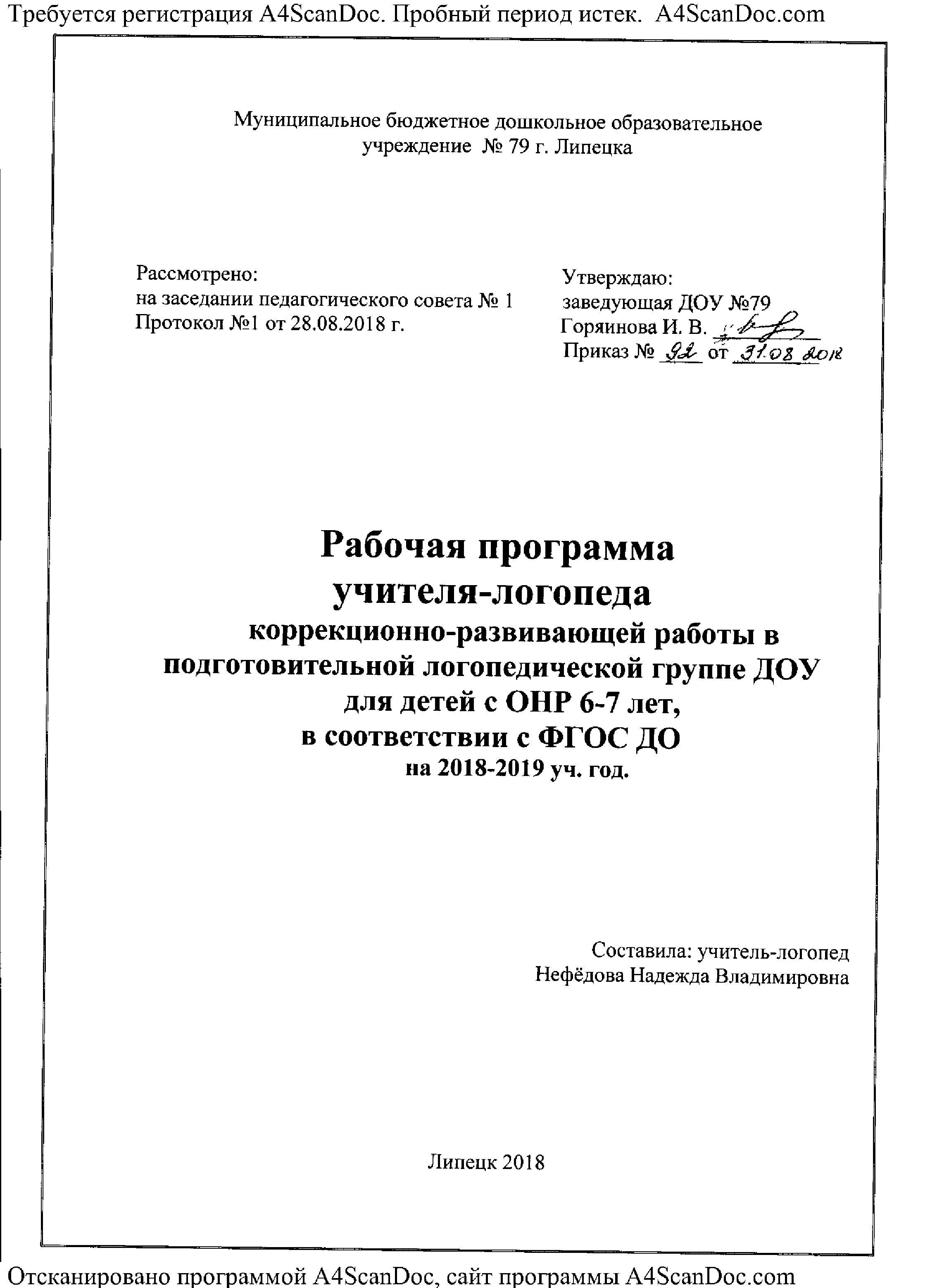 Введение.       «Рабочая программа коррекционно-развивающей работы учителя-логопеда в логопедической группе ДОУ для детей с ОНР 5-7 лет» разработана на основе   Федерального государственного образовательного стандарта дошкольного образования (Приказ № 1155 от 17 октября 2013 года) и предназначена для использования в ДОУ комбинированного вида. Программа представляет собой целостную, систематизированную,  четко структурированную модель  коррекционной работы в логопедической группе дошкольных образовательных учреждений для детей с тяжелыми нарушениями речи (общим недоразвитием речи) с 6 до 7 лет. В программе представлены: - задачи и содержание работы в каждой из пяти образовательных областей; - представлена диагностика индивидуального развития детей,- комплексно-тематическое планирование,- система коррекционно-развивающей работы,- организация режима дня, - организация предметно-пространственной развивающей среды,- методическое обеспечение программы,- краткая презентация программы.Содержание.ЦЕЛЕВОЙ РАЗДЕЛПояснительная записка1.1. Перечень нормативных документов1.2. Психолого-педагогическая характеристика детей с общим недоразвитием речи 1.3. Цели и задачи программы1.4. Принципы рабочей программы1.5. Целевые ориентиры на этапе завершения коррекционной работы2.  СОДЕРЖАТЕЛЬНЫЙ РАЗДЕЛ2.1.  Содержание коррекционно – развивающей работы в образовательной области «Речевое развитие».   2.2.  Содержание коррекционно – развивающей работы в образовательной области «Социально-коммуникативное развитие»                                                            2.3. Содержание коррекционно – развивающей работы в образовательной области      «Познавательное развитие»                                                                                                     2.4.  Содержание коррекционно – развивающей работы в образовательной области   «Художественно-эстетическое развитие»2.5.  Содержание коррекционно – развивающей работы в образовательной области   «Физическое развитие»                                                                                                         2.6. Взаимодействие с участниками образовательного  процесса 3. ОРГАНИЗАЦИОННЫЙ РАЗДЕЛ 3.1. Особенности организации коррекционной работы3.2. Организация режима дня                                                                                               3.3. Организация предметно-пространственной среды и материально-   техническое обеспечение.                         4.КРАТКАЯ ПРЕЗЕНТАЦИЯ ПРОГРАММЫ5.ПРИЛОЖЕНИЕЦЕЛЕВОЙ РАЗДЕЛПояснительная записка       «Рабочая программа коррекционно-развивающей работы учителя-логопеда в логопедической группе ДОУ для детей с ОНР 6-7 лет» является инновационным программным документом для дошкольных образовательных учреждений комбинированного вида.        В группе для детей с общим недоразвитием речи существует два направления работы: коррекционно–развивающее и общеобразовательное, причем первое является ведущим.      «Программа» разрабатывалась с учетом  положений общей и коррекционной педагогики, педагогической и специальнойпсихологии. Она базируется:- на современных представлениях лингвистики о языке как важнейшем средстве общения людей, освоении окружающей действительности и познания мира;- на  теории речевой деятельности: о взаимосвязях языка и мышления, речевой и познавательной деятельности.      В основе «Программы» лежит психолингвистический подход к речевой деятельности как к многокомпонентной структуре, включающейсемантический, синтаксический, лексический, морфологический и фонетический компоненты, предполагающей интенсивный и экстенсивный пути развития и формирование «чувства языка».     «Программой» предусматривается разностороннее развитие детей,коррекция недостатков в их речевом развитии, а также профилактика вторичных нарушений, развитие личности, мотивации и способностей детей в различных видах деятельности.1.1. Перечень нормативных документовПрограмма составлена в соответствии с: - Законом «Об образовании в Российской Федерации»; - Федеральным государственным образовательным стандартом дошкольного образования;- Конвенцией ООН о правах ребенка; - Всемирной декларацией об обеспечивании выживания, защиты и развития детей;- Декларацией прав ребенка;- Санитарно-эпидемиологическими требованиями к устройству, содержанию и организации режима работы в дошкольных организациях; -«Программами дошкольных образовательных учреждений компенсирующего вида для детей с нарушениями речи» авт.  Филичева Т. Б., Чиркина Г. В., Туманова Т. В. , Миронова С. А.,  Лагутина А. В.; -Примерной общеобразовательной  программой дошкольного образования  «От рождения до школы» под редакцией  Вераксы  Н. Е., Васильевой М.А., Комаровой Т.С.;-Основной общеобразовательной программы  дошкольного учреждения.          При составлении программы были использованы разработки отечественных ученых в области специальной педагогики и психологии:- Практическое пособие «Устранение общего недоразвития речи у детей дошкольного возраста» Т. Б. Филичевой, Г. В. Чиркиной;- «Программа коррекционно-развивающей работы в логопедической группе детского сада для детей с тяжелыми нарушениями речи (общим недоразвитием речи) с 3 до 7 лет» Издание третье, переработанное и дополненное в соответствии с ФГОС ДО Автор — учитель-логопед высшей квалификационной категории, отличник народного образования Н. В. Нищева.- «Примерная адаптированная основная образовательная программа для до-школьников с тяжелыми нарушениями речи» авторы Л. Б. Баряева, Т.В. Волосовец, О. П. Гаврилушкина, Г. Г. Голубева и др.; Под. ред. проф. Л. В. Лопатиной. 1.2. Психолого-педагогическая характеристика детей с общим недоразвитием речи.                Общее недоразвитие речи (ОНР) рассматривается как системное нарушение речевой деятельности, сложные речевые расстройства, при которых у детей нарушено формирование всех компонентов речевой системы, касающихся и звуковой, и смысловой сторон, при нормальном слухе и сохранном интеллекте (Левина Р. Е., Филичева Т. Б., Чиркина Г. В.).       Речевая недостаточность при ОНР у дошкольников может варьироваться от полного отсутствия речи до развернутой речи с выраженными проявлениями лексико-грамматического и фонетико-фонематического недоразвития (Левина Р. Е.). В настоящее время выделяют четыре уровня речевого развития, отражающие состояние всех компонентов языковой системы у детей с ОНР (Филичева Т. Б.). При первом уровне речевого развития речевые средства ребенка ограничены, активный словарь практически не сформирован и состоит из звукоподражаний, звукокомплексов, лепетных слов. Высказывания сопровождаются жестами и мимикой. Характерна многозначность употребляемых слов, когда одни и те же лепетные слова используются для обозначения разных предметов, явлений, действий. Возможна замена названий предметов названиями действий и наоборот. В активной речи преобладают корневые слова, лишенные флексий. Пассивный словарь шире активного, но тоже крайне ограничен. Практически отсутствует понимание категории числа существительных и глаголов, времени, рода, падежа. Произношение звуков носит диффузный характер. Фонематическое развитие находится в зачаточном состоянии. Ограничена способность восприятия и воспроизведения слоговой структуры слова. При переходе ко второму уровню речевого развития речевая активность ребенка возрастает. Активный словарный запас расширяется за счет обиходной предметной и глагольной лексики. Возможно использование местоимений, союзов и иногда простых предлогов. В самостоятельных высказываниях ребенка уже есть простые нераспространенные предложения. При этом отмечаются грубые ошибки в употреблении грамматических конструкций, отсутствует согласование прилагательных с существительными, отмечается смешение падежных форм и т. д. Понимание обращенной речи значительно развивается, хотя пассивный словарный запас ограничен, не сформирован предметный и глагольный словарь, связанный с трудовыми действиями взрослых, растительным и животным миром. Отмечается незнание не только оттенков цветов, но и основных цветов. Типичны грубые нарушения слоговой структуры и звуконаполняемости слов. У детей выявляется недостаточность фонетической стороны речи (большое количество несформированных звуков).Третий уровень речевого развития характеризуется наличием развернутой фразовой речи с элементами лексико-грамматического и фонетико-фонема-тического недоразвития. Отмечаются попытки употребления даже предложений сложных конструкций. Лексика ребенка включает все части речи. При этом может наблюдаться неточное употребление лексических значений слов. Появляются первые навыки словообразования. Ребенок образует существительные и прилагательные с уменьшительными суффиксами, глаголы движения с приставками. Отмечаются трудности при образовании прилагательных от существительных. По-прежнему отмечаются множественные аграмматизмы. Ребенок может неправильно употреблять предлоги, допускает ошибки в согласовании прилагательных и числительных с существительными. Характерно недифференцированное произношение звуков, причем замены могут быть нестойкими. Недостатки произношения могут выражаться в искажении, замене или смешении звуков. Более устойчивым становится произношение слов сложной слоговой структуры. Ребенок может повторять трех- и четырехсложные слова вслед за взрослым, но искажает их в речевом потоке. Понимание речи приближается к норме, хотя отмечается недостаточное понимание значений слов, выраженных приставками и суффиксами.Четвертый уровень речевого развития (Филичева Т. Б.) характеризуется незначительными нарушениями компонентов языковой системы ребенка. Отмечается недостаточная дифференциация звуков: [т-т’-с-с’-ц], [р-р’-л-л’-j] и др. Характерны своеобразные нарушения слоговой структуры слов, проявляющиеся в неспособности ребенка удерживать в памяти фонематический образ слова при понимании его значения. Следствием этого является искажение звуконаполняемости слов в различных вариантах. Недостаточная внятность речи и нечеткая дикция оставляют впечатление «смазанности». Все это показатели не закончившегося процесса фонемообразования. Остаются стойкими ошибки при употреблении суффиксов (единичности, эмоционально-оттеночных, уменьшительно-ласкательных, увеличительных). Отмечаются трудности в образовании сложных слов. Кроме того, ребенок испытывает затруднения при планировании высказывания и отборе соответствующих языковых средств, что обуславливает своеобразие его связной речи. Особую трудность для этой категории детей представляют сложные предложения с разными придаточными.    При этом было отмечено, что выделенные уровни не выходят за рамки обычного пути речевого развития - от элементарных форм к более сложным.При описании характерных черт каждого из выделенных уровней учитывались следующие положения:степени (уровни) речевого недоразвития не представляют собой застывших образований;в каждом уровне можно найти элементы предыдущего и последующего уровней;в реальной практике редко встречаются четко выраженные уровни, так как новые элементы постепенно вытесняют предшествующие формы;у детей чаще встречаются переходные состояния, в которых сочетаются проявления продвинутого уровня и еще не изжитые нарушения.1.3. Цель, задачи        Целью данной Программы является построение системы коррекционно-развивающей работы в логопедической группе для детей с тяжелыми нарушениями речи (общим недоразвитием речи) в возрасте от 6 до 7 лет, предусматривающей  интеграцию действий специалистов дошкольного образовательного учреждения и родителей дошкольников.        Цель реализации «Программы» ― проектирование модели коррекционно-развивающей психолого-педагогической работы, максимально обеспечивающей создание условий для развития ребенка с ТНР, его позитивной социализации, личностного развития, развития инициативы и творческих способностей на основе сотрудничества со взрослыми и сверстниками в соответствующих возрасту видах деятельности.         Планирование работы во всех пяти образовательных областях учитывает особенности речевого и общего развития детей с тяжелой речевой патологией. Комплексность педагогического воздействия направлена на выравнивание речевого и психофизического развития детей и обеспечение их всестороннего гармоничного развития.       Основными задачами коррекционно-развивающего обучения детей является работа по развитию: - понимания речи и  формированию лексико-грамматических средств языка - произносительной стороны речи;  - самостоятельной развернутой фразовой речи;- развитие коммуникативных навыков, - подготовка к овладению элементарными навыками письма и чтения.        Исходя из  закона «Об образовании в Российской Федерации» и ФГОС ДО в «Программе» учитываются специальные условия для получения образования детьми с ТНР, в том числе использование специальных методов, методических пособий и дидактических материалов, проведение групповых и индивидуальных коррекционных занятий и осуществления квалифицированной коррекции нарушений их развития.Принципы рабочей программы     Содержание программы направлено на реализацию следующих  принципов воспитания и обучения детей дошкольного возраста:1. Структурно-системный принцип, согласно которому речь рассматривается как системное образование взаимосвязанных элементов, объединенных в единое целое. Эффективность коррекционного процесса зависит от оптимально-рационального воздействия одновременно на всю   систему, а не последовательно - изолированно на каждый ее элемент.     Принцип системного изучения всех психических характеристик конкретногоиндивидуума лежит в основе концепции Л. С. Выготского о структуре        дефекта. Именно эта концепция позволяет системно проанализировать то или иное нарушение и организовать коррекционно-педагогическую работу с учетом структуры речевого дефекта. Наиболее полно этот принцип раскрывается в рамках деятельностной психологии, согласно которой человек всесторонне проявляет себя в процессе деятельности: предметно-манипулятивной, игровой, учебной или трудовой.2. Принцип комплексности предполагает комплексное воздействиеразличных технологий (медицинских, психологических, педагогических)на один объект, обеспечивая согласованную деятельность всех         специалистов.3. Принцип дифференциации раскрывается в дифференцированномобучении детей в соответствии с их возможностями и проблемами,          уровнем речевого развития и механизмом системной речевой недостаточности.     С учетом данного принципа происходит объединение детей в малые   группы и их обучение.4. Принцип концентризма предполагает распределение учебного         материала по относительно замкнутым циклам — концентрам. Речевой   материал располагается в пределах одной лексической темы независимо от вида деятельности. После усвоения материала первого концентра     воспитанники должны уметь общаться в пределах этой темы. Каждый последующий концентр предусматривает закрепление изученного материала и овладение новыми знаниями. Отбор языкового материала в рамках концентра осуществляется в соответствии с разными видами речевой деятельности. В пределах концентров выделяются микроконцентры, имеющие конкретную цель. Характерные признаки микроконцентров — ограниченность пределами одного вида упражнений, простая структура операций, небольшое количество, относительная непродолжительность, получение результатов сразу же после окончания работы.      Цикличность в учебном процессе чрезвычайно важна для закрепленияосвоенного материала. Это имеет особенно большое значение для детей сосниженной мнемической деятельностью и недостаточным контролем          поведения. Соблюдение данного принципа обусловливает: 1) высокую   мотивированность речевого общения; 2) доступность материала, который располагается в соответствии с общедидактическим требованием «от легкогок трудному», от уже усвоенного к новому.Реализуя принцип концентризма, логопед и другие специалисты в течение одной недели ежедневно организуют изучение определенной лексической темы. Монотемная работа над лексикой способствует успешному накоплению речевых средств и активному использованию их детьми вкоммуникативных целях.5. Принцип последовательности реализуется в логическом построении процесса обучения от простого к сложному, от известного к неизвестному. В коррекционной работе с детьми (независимо от возраста) выделяются два последовательных этапа (подготовительный и основной), которые согласуются с содержанием педагогического воздействия по всем разделам программы.На подготовительном этапе формируются общефункциональные ме-ханизмы речевой и других видов деятельности (слуховое, зрительное вос-приятие, внимание и пр.).На основном этапе предусматривается формирование специфическихмеханизмов речевой деятельности в соответствии с образовательными     задачами по другим направлениям коррекционно-развивающего процесса(произношение, лексика, грамматический строй и пр.).6. Принцип коммуникативности. Согласно этому принципу обучение организуется в естественных для общения условиях или максимальноприближенных к ним. Реализация принципа коммуникативности заключается в уподоблении процесса обучения процессу реальной коммуникации. Этот принцип предполагает использование на занятиях ситуаций реального общения, организацию активной творческой деятельности, применениеколлективных форм работы, внимание к проблемным ситуациям и творческим видам занятий, предусматривающим вовлечение детей в общую деятельность, результатом которой является коммуникация.7. Принцип доступности определяет необходимость отбора материала в соответствии с возрастом, зоной актуального развития ребенка, программными требованиями обучения и воспитания.8. Принцип индивидуализации предполагает ориентацию на три видаиндивидуализации: личностную, субъектную, индивидную. Личностнаяиндивидуализация требует учитывать в процессе занятий такие свойстваличности, как сфера желаний и интересов, эмоционально-чувственная сфера, статус в коллективе. Субъектная индивидуализация принимает во внимание свойства ребенка как субъекта деятельности. В основе индивиднойиндивидуализации лежит учет уровня психического развития ребенка.9.Принцип интенсивности предполагает использование на занятияхразличных приемов интенсификации (создание проблемных ситуаций,участие в ролевых играх, применение средств наглядности), а также аудиовизуальных методов обучения, мнемотехники, психокоррекции и пр.10. Принцип сознательности обеспечивает формирование чувства языка и языковых обобщений.11. Принцип активности обеспечивает эффективность любой целенаправленной деятельности.12. Принципы наглядности, научности, прочности усвоения знаний, воспитывающего обучения позволяют правильно организовать процесс коррекционно-развивающего обучения.     Все направления коррекционно-образовательной работы с детьми снарушениями речи тесно взаимосвязаны и взаимодополняют друг друга, что позволяет комплексно решать конкретные задачи во всех формах ее организации.     Каждая ступень «Программы» включает логопедическую работу и работу по пяти образовательным областям, определенным ФГОС ДО. В совокупности они позволяют обеспечить коррекционно-образовательную работу с дошкольниками с тяжелыми нарушениями речи комплексно и многоаспектно.     «Программа» строится с учетом принципов дошкольного образования, изложенных в ФГОС ДО:- построение образовательной деятельности на основе индивидуальных особенностей каждого ребенка, при котором сам ребенок проявляет активность в выборе содержания своего образования, становится субъектом образования;- содействие и сотрудничество детей и взрослых, признание ребенка полноценным участником (субъектом) образовательных отношений;- приобщение детей к социокультурным нормам, традициям семьи,общества и государства;- формирование познавательных интересов и познавательных действий ребенка в различных видах деятельности;- принципы интеграции усилий специалистов;-принцип конкретности и доступности учебного материала, соответствия требований, методов, приемов и условий образования индивидуальным и возрастным особенностям детей;- принцип систематичности и взаимосвязи учебного материала;- принцип постепенности подачи учебного материала;- принцип концентрического наращивания информации в каждой из последующих возрастных групп во всех пяти образовательных областях.       Успешность  коррекционно-развивающей деятельности обеспечивается реализацией специальных принципов:-ранней диагностики речевых нарушений. Этот процесс должен быть комплексным и осуществляться с участием специалистов различного профиля: педагогов, логопедов, психологов, психоневрологов, психиатров невропатологов, лоров, сурдологов;-раннего воздействия на речевую деятельность с целью предупреждения вторичных отклонений;-развития речи и опоры на онтогенез (учет закономерностей развития детской речи в норме). При этом предполагается анализ объективных и субъективных условий формирования речевой функции ребенка, выявление ведущего речевого дефекта и обусловленных им недостатков психического развития;-взаимосвязного формирования фонетико-фонематических и лексико-грамматических компонентов языка (единство названных направлений и их взаимоподготовка). Коррекция нарушений произношения звуков и слоговой структуры слов позволяет добиваться нужной четкости и внятности речи. В то же время развитие фонематического восприятия подготавливает основу для формирования грамматической и морфологической системы словообразования и словоизменения;-дифференцированного подхода в логопедической работе к детям с ОНР, имеющим различную структуру речевого дефекта;-связи речи с другими сторонами психического развития,которые раскрывают зависимость формирования отдельных компонентов речи от состояния других психологических процессов(восприятия, внимания, памяти, мышления). Выявление этих связей лежит в основе воздействия на те психологические особенности детей с ОНР, которые прямо или косвенно препятствуют эффективной коррекции их речевой деятельности1.5. Целевые ориентиры на этапе завершения коррекционной работы.      Логопедическая работа с детьми I уровня речевого развития.В итоге логопедической работы дети должны научиться:• понимать и выделять из речи названия окружающихпредметов и действий с ними (в соответствии с изученнымилексическими темами)устанавливать временные и причинно-следственные  связи на картинном материале;уметь замечать непоследовательность суждений (Наступило лето. Слепили снеговика.);соотносить слова с картинкой(Мычит: «Му!». Кто это - не пойму? (корова)• называть некоторые части тела (голова, ноги, руки, глаза, рот, уши и т. д.) и одежды (карман, рукав и т. д.);• обозначать наиболее распространенные действия (сиди, мой, стой, пой, ешь, пей, иди и т. д.), некоторые свои физиологические и эмоционально-аффективные состояния (холодно, тепло, больно и т. д.), признаки предметов, обозначающих величину, цвет предметов;• выражать желания с помощью простых просьб, обращений;• отвечать на простые вопросы одним словом или двухсловной фразой без использования жеста; в отдельных случаях допускается употребление звукокомплексов.соотносить  предметы по определенному признаку (Собака любит косточку. Зайка любит морковку.)репродуцировать слова потешек, например: «Добавить словечко»;устанавливать простые закономерности, делать выводы.При этом не предъявляются требования к фонетической правильности высказывания, но обращается внимание на грамматическое оформление.      Логопедическая работа с детьми II уровня речевого развития.В итоге логопедической работы дети должны научиться:• соотносить предметы с их качественными признакамии функциональным назначением;• узнавать по словесному описанию знакомые предметы;• сравнивать знакомые предметы по отдельным, наиболее ярко выделяемым признакам;• понимать простые грамматические категории: единственного и множественного числа существительных, повелительного и изъявительного наклонений глаголов, именительного, родительного, дательного и винительного падежей, некоторых простых предлогов;• фонетически правильно оформлять согласные звуки ([п], [б], [м], [т], [д], [н], [к], [х], [г]), гласные звуки первого ряда ([а], [о], [у], [ы], [и]);• воспроизводить отраженно и самостоятельно ритмико-интонационную структуру двух- и трехсложных слов из сохранных и усвоенных звуков;• правильно употреблять в самостоятельной речи отдельные падежные окончания слов, используемых в рамках предложных конструкций;• общаться, используя в самостоятельной речи словосочетания и простые нераспространенные предложения («Мой мишка», «Можно (нельзя) брать», «Маша, пой», «Маша, дай куклу» и проч.).     В процессе коррекционно-развивающего обучения у детей расширяется понимание обращенной речи, развивается речевая активность.      Логопедическая работа с детьми III уровня речевого развития.В итоге логопедической работы дети должны научиться:• понимать обращенную речь в соответствии с параметрами возрастной нормы;• фонетически правильно оформлять звуковую сторону речи;• правильно передавать слоговую структуру слов, используемых в самостоятельной речи;• пользоваться в самостоятельной речи простыми распространенными и сложными предложениями, владеть навыками объединения их в рассказ;• владеть элементарными навыками пересказа;• владеть навыками диалогической речи;• владеть навыками словообразования: продуцировать названия существительных от глаголов, прилагательных от существительных и глаголов, уменьшительно-ласкательных и увеличительных форм существительных и проч.;• грамматически правильно оформлять самостоятельную речь в соответствии с нормами языка; падежные, родовидовые окончания слов должны проговариваться четко; простые и почти все сложные предлоги употребляться адекватно;• использовать в спонтанном общении слова различных лексико-грамматических категорий (существительных, глаголов, наречий, прилагательных, местоимений и т. д.);• владеть элементами грамоты: навыками чтения и печатания некоторых букв, слогов, слов и коротких предложений в пределах программы.     В дальнейшем осуществляется совершенствование всех компонентов языковой системы.      Логопедическая работа с детьми IV уровня речевого развития.В итоге логопедической работы дети должны научиться:• свободно составлять рассказы, пересказы;• владеть навыками творческого рассказывания;• адекватно употреблять в самостоятельной речи простые и сложные предложения, усложняя их придаточными причины и следствия, однородными членами предложения и т. д.;• понимать и использовать в самостоятельной речи простые и сложные предлоги;• понимать и применять в речи все лексико-грамматические категории слов;• овладеть навыками словообразования разных частей речи, переносить эти навыки на другой лексический материал;• оформлять речевое высказывание в соответствии с фонетическими нормами русского языка;• овладеть правильным звуко-слоговым оформлением речи.     Помимо этого, у детей должны быть достаточно развиты и другие предпосылочные условия, во многом определяющие их готовность к школьному обучению:• фонематическое восприятие,• первоначальные навыки звукового и слогового анализа и синтеза,• графо-моторные навыки,• элементарные навыки письма и чтения (печатания букв, слогов, слов и коротких предложений).2.  СОДЕРЖАТЕЛЬНЫЙ РАЗДЕЛ   2.1. Содержание коррекционно–развивающей работы в образовательной  области     «Речевое развитие».Диагностика речевых нарушений        Для планирования полноценной коррекционно-развивающей работы необходимо провести диагностическое обследование речи. Результаты  обследования и динамика развития  фиксируются в речевой карте.РЕЧЕВАЯ     КАРТАФ. И. ребенка:______________________________________________________Дата рождения: ____________________________________________________Дата поступления в группу: __________________________________________Анамнез: ___________________________________________________________________________________________________________________________________________________________________________________________________________________________________________________________________Заключение ПМПК: __________________________________________________________________________________________________________________Артикуляционный аппарат (строение, подвижность):___________________________________________________________________________________________________________________________________________________________Общее впечатление о ребенке: _____________________________________________________________________________________________________________________________________________________________________________УМСТВЕННОЕ РАЗВИТИЕЗВУКОПРОИЗНОШЕНИЕСтаршая группаГласные: А_________У________О_________Э___________Ы__________Согласные:М___________Х__________Н_________Г_________Т__________Д________В___________К__________Б_________П__________С____________С’____________З____________З’____________Ц__________Ш___________Ж____________Ч____________Щ___________Л____________Л’____________Р____________Р’___________  j__________Дифференциация  звуков  старшая группас-з____с-ш_____ш-ж_____ж-з______ш-щ_____щ-с’____с-ц____ц-т’______засуха      Саша             шажок            железо            пишу-пищу      счастье       солнце       теплицач-с____   ч-т’_____   ч-ц_____    ч-ш______л-р______  л-j____часы             читать              цепочка              чешки               Лара                 клей, лилияп-б____т-д______к-х_____к-г_______и-ы______публика       туда              хомяк            колготки             дыни, ивыПодготовительная группаГласные: А_________У________О_________Э___________Ы__________Согласные:М___________Х__________Н_________Г_________Т__________Д________В___________К__________Б_________П__________С____________С’____________З____________З’____________Ц__________Ш___________Ж____________Ч____________Щ___________Л____________Л’____________Р____________Р’_____________j__________Дифференциация  звуков  подготовительная группас-з____с-ш_____ш-ж_____ж-з______ш-щ_____щ-с’____с-ц____ц-т’______засуха      Саша             шажок            железо            пишу-пищу      счастье       солнце       теплицач-с____   ч-т’_____   ч-ц_________    ч-ш______л-р______  л-j____часы             читать              цепочка                          чешки               Лара                 клей, лилияп-б____т-д______к-х_____к-г_______и-ы______публика       туда          хомяк            колготки             дыни, ивыСЛОГОВАЯ СТРУКТУРА СЛОВАСЛОВАРНЫЙ СОСТАВ1. ОБЪЯСНЕНИЕ НАЗНАЧЕНИЯ ПРЕДМЕТА2. НАЗВАНИЕ ДЕТЕНЫШЕЙ3. НАЗВАНИЕ ЧАСТЕЙ ПРЕДМЕТА4. СЛОВАРЬ ПРИЗНАКОВ5. ГЛАГОЛЬНЫЙ СЛОВАРЬ6. КТО КАК КРИЧИТ?7. АНТОНИМЫРАЗВИТИЕ ФОНЕМАТИЧЕСКОГО ВОСПРИЯТИЯОВЛАДЕНИЕ ЭЛЕМЕНТАМИ НАВЫКА ЧТЕНИЯ                            подготовительная группа (май)ГРАММАТИЧЕСКИЙ СТРОЙ РЕЧИ И СЛОВООБРАЗОВАНИЕСВЯЗНАЯ РЕЧЬПересказ короткого текста с опорой на картинкуСоставление рассказов по серии  сюжетных картинокСоставление описательного рассказа о цыпленке.Задачи коррекционно-развивающей работы:–совершенствовать процессы слухового и зрительного восприятия, внимания, памяти, мыслительных операций анализа, синтеза, сравнения, обобщения, классификации;– развивать общую, ручную, артикуляторную моторику;– осуществлять коррекцию нарушений дыхательной и голосовой функций;– расширять объем импрессивной и экспрессивной речи, уточнять предметный (существительные), предикативный (глаголы) и адъективный (прилагательные) компоненты словаря, вести работу по формированию семантической структуры слова, организации семантических полей;– совершенствовать восприятие, дифференциацию и навыки употребления детьми грамматических форм слова и словообразовательных моделей, различных типов синтаксических конструкций;– совершенствовать навыки связной речи детей;– вести работу по коррекции нарушений фонетической стороны речи, по развитию фонематических процессов;– формировать мотивацию детей к школьному обучению, учить их основам грамоты.       Коррекционно-развивающая работа  учителя-логопеда в образовательной области «Речевое развитие» в соответствии с ФГОС включает: Владение речью как средством общения: -побуждать  детей употреблять  в речи слова и словосочетания в соответствии  с условиями и задачами общения, речевой  и социальной ситуацией, связывать их по смыслу;-  вводить в речь детей новые слова и понятия, используя информацию из прочитанных произведений художественной литературы.Обогащение активного словаря: - расширять, уточнять и активизировать словарь в процессе чтения произведений  художественной литературы,  показывая детям красоту, образность, богатство русского языка; - обогащать словарь детей на основе ознакомления с предметами и явлениями окружающей действительности;- побуждать использовать  в своей речи  обобщающие и родовые  понятия;.  - расширять и активизировать словарь через синонимы и антонимы (существительные, глаголы, прилагательные);- активизировать словарь прилагательных и глаголов через синонимы и антонимы;- поощрять стремление детей подбирать слова-синонимы для более точного выражения смысла и эмоциональной окраски высказывания;- объяснять и использовать переносное значение слов и  побуждать использовать в своей речи для более точного и образного выражения мысли;- знакомить с многозначными словами и словами-омонимами и с фразеологическими оборотамиРазвитие связной, грамматически правильной диалогической и монологической речи: - побуждать  детей употреблять  в  речи имена существительные во множественном числе, образовывать форму родительного падежа множественного числа существительных;- побуждать  детей согласовывать прилагательные с существительными (в роде и числе), использовать глаголы в повелительном наклонении и неопределенной форме;-упражнять в употреблении притяжательного местоимения «мой»  и в правильном употреблении предлогов, выражающих пространственные отношения (на, в, за, из, с, под, к, над, между, перед и др.);-  упражнять в словообразовании  при помощи суффиксов (- ищ, -иц,-ец-) и приставок; - поощрять стремление детей составлять из слов словосочетания и предложения; - обучать составлению и распространению простых предложений за счет однородных членов: подлежащих, определений, сказуемых; - способствовать появлению в речи детей предложений сложных конструкций;- начать знакомить с видами простых предложений по цели высказывания (повествовательные, вопросительные, побудительные).Развитие связной диалогической и монологической речи:- вырабатывать у детей активную диалогическую позицию в общении со сверстниками;- приобщать детей к элементарным правилам ведения диалога (умение слушать и понимать собеседника; задавать вопросы и  строить ответ; - способствовать освоению  ребенком речевого этикета (приветствие, обращение, просьба, извинение, утешение, благодарность, прощание и пр.);- побуждать детей к описанию различными средствами отдельных объектов  и  построению связных монологических высказываний повествовательного и описательного типов; - упражнять детей в восстановлении последовательности в знакомых сказках, вычленять (определять) и словесно обозначать главную тему  и структуру повествования: зачин, средняя часть, концовка.Развитие звуковой и интонационной культуры речи, фонематического слуха: - развивать речевое дыхание и  речевое внимания;-  формировать правильное звукопроизношение; - побуждать проводить анализ  артикуляции звуков по пяти позициям (губы-зубы-язык-голосовые связки-воздушная струя);- познакомить с  понятием «гласные – согласные звуки», «твердые-мягкие согласные звуки».- развивать речевой  слух (фонематического и фонетического восприятия); - познакомить со слоговой структурой слова; -учить определять количество слогов в словах; - развивать просодическую сторону речи (силу, высоту, темп, тембр и громкость речи, силу голоса);- упражнять в качественном произношении слов и помогать преодолевать ошибки при формировании правильного словопроизношения в правильном постановке ударения при произнесении слов. Формирование звуковой аналитико-синтетической активности как предпосылки обучения грамоте:- упражнять в подборе слов с заданным звуком в разных позициях (начало, середина, конец слова);- упражнять в умении анализировать слоговую структуру слова (определять количество и последовательность слогов в словах); - упражнять в умении проводить слого-звуковой анализ слов. Упражнять в умении определять последовательность звуков в словах;- познакомить с ударением;- упражнять в умении производить анализ и синтез предложений по словам. В работе с детьми используются фронтальные (подгрупповые) и индивидуальные (в том числе в микрогруппах) формы работы.Индивидуальные занятия направлены на формирование артикуляционных укладов нарушенных звуков, их постановку, автоматизацию и развитие фонематического слуха и восприятия, уточнение и расширение словарного запаса, отработку лексико-грамматических категорий. Основная цель индивидуальных занятий состоит в выборе и в применении комплекса артикуляционных упражнений, направленных на устранение специфических нарушений звуковой стороны речи. Последовательность устранения выявленных дефектов звукопроизношения определяется индивидуально, в соответствии с речевыми особенностями каждого ребенка и индивидуальным перспективным планом.  Постановка звуков осуществляется при максимальном использовании всех анализаторов. Внимание детей обращается на основные элементы артикуляции звуков в период первоначальной постановки, которая является лишь одним из этапов изучения нового звука. Частные приемы коррекции определяются и детализируются в зависимости от состояния строения и функции артикуляционного аппарата. При закреплении артикуляции последовательность позиции звука от наиболее благоприятной для произнесения к наименее благоприятной, от легкой к трудной устанавливается логопедом с учетом особенностей артикуляционной базы родного языка. Учитывается следующее:•	для первоначальной постановки отбираются звуки, принадлежащие к различным фонетическим группам; •	звуки, смешиваемые в речи детей, поэтапно отрабатываются отсроченно во времени; •	окончательное закрепление изученных звуков достигается в процессе дифференциации всех близких звуков.Материал для закрепления правильного произношения звуков подбирается таким образом, чтобы он одновременно способствовал расширению и уточнению словаря, грамматически правильной речи, умению правильно строить предложения и способствовал развитию связной речи.Развитие общих речевых  и моторных навыков.                         Целесообразно  в старшей группе в первом периоде обучения  работу по развитию общих речевых и моторных функций проводить фронтально (2 занятия в неделю).  Разработано перспективное планирование  для проведения подгрупповых занятий с сентября по ноябрь  в старшей логопедической группе (см. приложение).  Эти занятия имеют определенную структуру: 1. Знакомство с речевым аппаратом.2. Развитие фонематического слуха и восприятия 3.Артикуляционная  и логопедическая гимнастика .4.Упражнения на развитие речевого дыхания 5.Работа над голосом 6.Логоритмические упражнения.7. Формирование мелкой моторики 8.Упражнения на развитие координации движений.9. Развитие графических навыков.    В плане практической деятельности это выглядит следующим образом:1.Первые три занятия начинаются со знакомства с речевым аппаратом. Используются индивидуальные зеркала.2. Далее занятия начинаются с упражнений на развитие фонематического слуха и восприятия – способности   к анализу и синтезу речевых звуков, т.е.слуха. обеспечивающего восприятия фонем данного языка. Начинается эта работа на материале неречевых звуков и особое место занимает развитие слухового внимания и памяти, что позволяет добиваться наиболее эффективных и ускоренных результатов развития фонематического восприятия. В занятия  включены следующие виды деятельности:работа с неречевыми звуками;воспроизведение ритмических рисунков;различение звуков по тембру и высоте;различение и воспроизведение звукокомплексов  различных по силе и высоте голоса;различение и воспроизведение изменения характера, тембра, и эмоциональной окраски одного и того же звука;  различение одного и того же  звукокомплекса по силе и высоте и воспроизведение его , изменяя голос по силе и высоте; выделение из потока похожих по звучанию слов правильного (нужного) или отличного от остальных; знакомство  с понятием «рифма», учить выбирать одно слово из трех предложенных, подходящее по смыслу, добиваясь рифмы в стихотворении; воспитание умения соотносить ритм повторяющихся движений с ритмическим рисунком стихотворного текста; 3.Артикуляционная гимнастика Упражнения для мышц:плечевого пояса; шеи;жевательно-артикуляторных мышц; мимико-артикуляционных; мышц зева и глотки: мышц мягкого неба; языка; губ и щек. Проводится перед индивидуальными зеркалами4.Упражнения на развитие речевого дыхания Исходя из положения о целостности функционирования всего речевого аппарата: дыхания, голосообразования и артикуляции, об их теснейшем взаимодействии и координации этого взаимодействия корой головного мозга, Речевое дыхание отличается от обычного жизненного дыхания - это управляемый процесс. Количество выдыхаемого воздуха и сила выдоха зависят от цели и условий общения.Установлено, что наиболее правильным, удобным для речи является диафрагмально-реберное дыхание, когда вдох и выдох совершаются при участии диафрагмы и межреберных мышц. Активна нижняя, самая емкая часть легких. Верхние отделы грудной клетки, а также плечи практически остаются неподвижными.Контролировать правильное речевое дыхание поможет собственная ладонь, если ее положить на область диафрагмы, т.е. между грудной клеткой и животом. При вдохе стенка живота приподнимается, нижняя часть грудной клетки расширяется. При выдохе мышцы живота и грудной клетки сокращаются.Вдох при речи короткий, легкий. Выдох - длительный, плавный (в соотношении 1:10; 1:15).  В процессе речи существенно увеличивается функциональное значение фазы выдоха. Перед началом речи обычно делается быстрый и более глубокий, чем в покое, вдох. Речевой вдох осуществляется через рот и нос, а в процессе речевого выдоха поток воздуха идет только через рот. Большое значение для озвучивания высказывания имеет рациональный способ расходования воздушной струи. Время выдоха удлиняется настолько, насколько необходимо звучание голоса при непрерывном произнесении интонационно-логически завершенного отрезка высказывания (т.е. синтагмы). Правильное речевое дыхание, четкая ненапряженная артикуляция являются основой для звучания голоса. Неправильное дыхание приводит к форсированности и неустойчивости голоса.формирование диафрагмального дыхания;дифференциация носового и ротового выдоха; формирование диафрагмального дыхания с поочередной вокализацией гласных, упражнения для воспитания навыков фиксированного выдоха со звуком и слогом;5.Работа над голосом.Сюда включены упражнения на:развитие силы голоса;изменение высоты голоса;умение изменять интонацию;умение передавать эмоциональную окраску;произнесение голосовых упражнений  с соотвестствующим темпом (быстрым, медленным).6.Логоритмические упражнения.упражнения, регулирующие мышечный тонус;речевые упражнения без музыкального сопровожденияритмические упражнения;Используется разнообразный стихотворный материал.7. Формирование мелкой моторики Несовершенство тонкой (мелкой) ручной моторики, недостаточная координация кистей и пальцев рук обнаруживаются в отсутствии или плохой сформированности навыков самообслуживания, например: когда дети надевают и снимают одежду, застегивают и расстегивают пуговицы, крючки, застежки, зашнуровывают и расшнуровывают обувь, завязывают и развязывают ленты, шнурки, пользуются столовыми приборами и т.д. Более выражено недоразвитие пальцевой моторики выступает при выполнении детьми специальных проб. Для коррекции  этих нарушений включены следующие задания: пальчиковая гимнастика; игры типа: «собери из спичек»; «выполни фигуру»;  «играем на пианино»; «разорви лист по линиям»; «шаловливый котенок» и т.д.8.Упражнения на развитие координации движений.Несформированность общей (грубой) моторики (движения рук, ног, туловища) проявляется в виде плохой координации частей тела при осуществлении сложных двигательных действий, их недостаточной точности и четкости, в выраженных затруднениях при выполнении физических (гимнастических) упражнений и трудовых операций как по показу, так и по словесной инструкции.предлагается повторить серию движений руками, сохраняя скорость. 1- обе руки вверх, 2-правая рука вверх, левая на пояс, 3- обе руки вперед, 4- обе руки вниз.упражнение по методике «Расскажи стихи руками» упражнение «Выполни фигуру»9. Развитие графических навыков. Письмо – это сложный навык, включающий выполнение тонких координированных движений руки. 
Плохая моторика пальцев рук дает низкие результаты при выполнении различных заданий, как-то: обвести фигуру, нарисовать по образцу и т.д. Ребенок быстро устает, у него падает работоспособность. Неподготовленность к письму, недостаточное развитие мелкой моторики может привести к возникновению негативного отношения к учебе, тревожного состояния ребенка в школе. Поэтому столь важно развивать механизмы, необходимые для овладения письмом в дошкольном возрасте.  В работе  используется готовое печатное издание  «Готовим руку к письму».Логопедическая работа  на фронтальной  коррекционно – образовательной деятельности с детьми 2-го года обучения (6-7 лет)Тематическое перспективное планирование работы  в подготовительной  логопедической группеПлан индивидуальной работы с ребенком1. Развитие фонематического слуха, восприятия.2. Развитие подвижности органов артикуляционного аппарата.- выработка направленной, воздушной струи.- дыхательная гимнастика.3. Коррекция звукопроизношения- артикуляционная гимнастика- постановка звуков ______________________________________________________________________________________________________     - автоматизация поставленных звуков.- дифференциация звуков_________________________________________________________________________________________________4. Отработка слоговой структуры и звуконаполняемости сложных слов.5.Формирование грамматического строя речи.(словоизменение, словообразование, построение распространенного предложения с предлогами)6. Развитие понимание речи.7. Обогащение, уточнение, активизация словаря по лексическим темам. 8. Обучение связной речи (пересказ, составление описательных рассказов, с опорой на план-схему,  составление сюжетных рассказов) 9. Развитие навыков звукового анализа и синтеза (со старшей группы)10. Обучение грамоте  в подготовительной группе.11. Развитие восприятия, внимания, памяти, логического мышления, воображения, мелкой моторики.12. Воспитание интереса к занятиям, желание заниматься.  2.2.  Содержание коррекционно–развивающей работы в  образовательной  области     «Социально-коммуникативное развитие»     «Социально-коммуникативное развитие направлено на усвоение норм и ценностей, принятых в обществе, включая моральные и нравственные ценности; развитие общения и взаимодействия ребенка со взрослыми и сверстниками; становление самостоятельности, целенаправленности и саморегуляции собственных действий; развитие социального и эмоционального интеллекта, эмоциональной отзывчивости, сопереживания, формирование готовности к совместной деятельности со сверстниками, формирование уважительного отношения и чувства принадлежности к своей семье и к сообществу детей и взрослых в Организации; формирование позитивных установок к различным видам труда и творчества; формирование основ безопасного поведения в быту, социуме, природе».       Содержание образовательной области «Социально-коммуникативноеразвитие» направлено на всестороннее развитие у детей с ТНР навыков игровой деятельности, дальнейшее приобщение их к общепринятым нормам и правилам взаимоотношения со сверстниками и взрослыми, в том числе моральным, на обогащение первичных представлений о гендерной и семейной принадлежности.      В этот период в коррекционно-развивающей работе с детьми взрослые создают и расширяют знакомые образовательные ситуации, направленные на стимулирование потребности детей в сотрудничестве, в кооперативных действиях со сверстниками во всех видах деятельности, продолжается работа по активизации речевой деятельности, по дальнейшему накоплению детьми словарного запаса.Социализация, развитие общения, нравственное воспитание.Ребенок в семье и сообществе, патриотическое воспитание.Самообслуживание, самостоятельность трудовое воспитание.Формирование основ безопасности.2.3. Содержание коррекционно – развивающей работы в образовательной области   «Познавательное развитие»Развитие познавательно-исследовательской деятельностиПриобщение  к социокультурным ценностям.Формирование элементарных математических представлений.     Формирование элементарных математических представлений, первичныхпредставлений об основных свойствах и отношениях объектов окружающего мира: форме, цвете, размере, количестве, числе, части и целом, пространстве и времени.Ознакомление с миром природы. 2.4. Содержание коррекционно – развивающей работы в образовательной области   «Художественно-эстетическое развитие»       Формирование интереса к эстетической стороне окружающей действительности, эстетического отношения к предметам и явлениям окружающего мира, произведениям искусства; воспитание интереса к художественно-творческой деятельности.     Развитие эстетических чувств детей, художественного восприятия,образных представлений, воображения, художественно-творческих способностей.     Развитие детского художественного творчества, интереса к самостоятельной творческой деятельности (изобразительной, конструктивно-модельной, музыкальной и др.); удовлетворение потребности детей всамовыражении.2.5. Содержание  коррекционно – развивающей работы в образовательной области   «Физическое развитие»      Формирование у детей начальных представлений о здоровом образе жизни. Расширять представления об особенностях функционирования ицелостности человеческого организма. Акцентировать внимание детей на особенностях их организма и здоровья. Расширять представления о роли гигиены и режима дня для здоровья человека. Продолжать формировать правильную осанку; умение осознанно выполнять движения.     Совершенствовать двигательные умения и навыки детей. Продолжать упражнять детей в статическом и динамическом равновесии, развивать координацию движений и ориентировку в пространстве. Развивать общую и мелкую моторику.2.6. Взаимодействие с участниками образовательного  процесса.      Комплексный и системный подход к решению проблем, связанных с речевыми нарушениями у дошкольников, является основой для взаимодействия специалистов. Современный взгляд на проблему помощи детям с тяжелыми нарушениями речи, особыми потребностями и ограниченными возможностями здоровья и развития предполагает именно целостный комплекс организации психолого-педагогической работы всеми специалистами междисциплинарного взаимодействия.2.6.1.Совместная деятельность с воспитателями.     Эффективность коррекционно-развивающей работы определяется четкой организацией  жизни детей в период их пребывания в детском саду, правильным распределением нагрузки в течение дня и преемственностью в работе логопеда и воспитателя, обеспечение единства их требований при выполнении основных задач программного обучения.       В целом логопедическая работа содержит два вида преемственной взаимосвязи логопеда и педагогов: в развитии (коррекции) речи и в развитии (коррекции) внеречевых психических процессов и функций.      Здесь важно учитывать, что основную работу по формированию правильных первичных речевых навыков проводит логопед, а воспитатели включаются в нее на этапе закрепления уже в определенной степени сформированных речевых автоматизмов. В то же время воспитатели берут на себя ведущую роль в процессе формирования внеречевых психических процессов и расширения кругозора детей, обеспечивают условия для сохранения и поддержания их нравственного и физического благополучия. Без этой взаимосвязи невозможно добиться необходимой коррекционной направленности образовательно-воспитательного процесса и построения «индивидуального образовательного маршрута», преодоления речевой недостаточности и трудностей социальной адаптации детей.         Основными задачами совместной коррекционной работы логопеда и воспитателя являются. 1.	Практическое усвоение лексических и грамматических средств языка. 2.	Формирование правильного произношения. 3.	Подготовка к обучению грамоте, овладение элементами грамоты. 4.	Развитие навыка связной речи.Вместе с тем функции воспитателя и логопеда должны быть достаточно четко определены и разграничены:      Специфика работы воспитателя в группе для детей с ОНР включает в себя организацию и проведение занятий по заданию логопеда. В ходе этой деятельности воспитателями организуются как индивидуальные, так  и подгрупповые коррекционно-ориентированные формы взаимодействия с детьми.         Занятия по заданию логопеда проводятся воспитателем во второй половине дня, примерно в 15.30 . Это так называемый логопедический  или коррекционный час. Продолжительность коррекционного часа 20-30 минут.     Традиционно коррекционный час делится на две части:- коллективные формы работы по изучаемой лексической теме, включающие дидактические игры на пополнение и  активизацию словаря; отработку отдельных грамматических категорий, развитие внимания, памяти, мышления, воображения; совершенствование мелкой моторики, координации слов и движений (логоритмики);- индивидуальные формы работы по заданию логопеда.       Воспитатель занимается индивидуально с теми детьми, фамилии которых логопед записал в специальной тетради для вечерних занятий. Тетрадь  взаимосвязи логопеда и воспитателей является обязательной документацией и заполняется ежедневно.     В эту тетрадь  логопед записывает воспитателю задания для логопедической работы с отдельными детьми (от 3 до 6 человек). Например, отдельные артикуляционные упражнения, разбор специально подобранных логопедом предметных и сюжетных картинок, повторение текстов и стихотворений, отработанных ранее с логопедом. Можно включать различные варианты упражнений по развитию памяти, внимания, различению звуков, формированию лексико-грамматических средств языка. Все виды заданий должны быть знакомы детям и подробно объяснены воспитателям. В графе учета воспитатель отмечает, как усвоен материал детьми, у кого и в связи с чем возникли трудности.      Занимаясь с ребенком, воспитатель обязан помнить, что проговаривание всего фонетического материала должно происходить с обязательным выделением закрепляемого звука голосом - произноситься утрированно. Воспитатель не должен пропустить ни одной фонетической или грамматической ошибки  в речи ребенка. Занятие может быть продолжено лишь после того, как ребенок все скажет правильно. Весь речевой материал воспитатель обязательно должен проговаривать громко, четко, медленно и добиваться того же от ребенка.2.6.2. Совместная деятельность с педагогом-психологом.        Отклонения в речевом развитии и обусловленные речевые трудности могут повлечь за собой определенные негативные проявления во всех сферах жизни ребенка, в определенной мере предопределяя низкую познавательную активность, недостаточную ориентировку в фактах и явлениях окружающей действительности, обеднённость и примитивизм содержания коммуникативной, игровой и художественно-творческой деятельности, непродуктивную поведенческую тактику и др.        У детей с речевыми нарушениями  при нормальном интеллекте зачастую наблюдается снижение познавательной деятельности и входящих в её структуру процессов: меньший объём запоминания и воспроизведения материала, неустойчивость внимания, быстрая отвлекаемость, истощаемость психических процессов, снижение уровня обобщения и осмысления действительности; у них затруднена развёрнутая связная речь. Со стороны эмоционально-волевой сферы также наблюдается ряд особенностей: повышенная возбудимость, раздражительность или общая заторможенность, замкнутость, обидчивость, плаксивость, многократная смена настроения.         Сотрудничество учителя-логопеда и педагога-психолога  предусматривает взаимодействие в процессе коррекционно-развивающей образовательной деятельности, стимулирующей речевое, познавательное и личностное развитие ребёнка.         Коррекционно-развивающая деятельность логопеда и психолога  представляет собой целостную систему, исполняющую диагностическую, коррекционно-развивающую и профилактическую функции.        Тесная взаимосвязь учителя-логопеда и педагога-психолога возможна при правильном и четком распределении задач каждого из специалистов, при осуществлении преемственности в работе и соблюдении единства требований, предъявляемых детям.        Основой преемственности является активизация развития детей в различных сферах деятельности. Для психолога дошкольного учреждения одним из ведущих видом деятельности является коррекция отставаний в развитии психических функций.     Логопедом исследуется просодическая сторона речи и особенности использования детьми мимики и пантомимики, а психологом – изучается восприятие графического изображения эмоции, осознание своей эмоции, понимание своего эмоционального состояния, изучаются социальные эмоции.       Педагог-психолог проводит образовательную деятельность, основной целью которой является развитие эмоциональной сферы детей. Специальные приёмы включаются и в работу логопеда на фронтальной коррекционно-образовательной деятельности  по формированию лексико-грамматических средств и развитию связной речи.       Таким образом,  выделяются следующие формы работы, которые отображают взаимодействие логопеда и психолога в дошкольном учреждении:   – проведение и обсуждение результатов диагностики (логопед обследует речь, в том числе и её эмоциональные стороны, психолог – познавательные процессы, и уровень развития познавательной сферы),  – коррекционно-развивающие занятия (на занятиях психолога используются приёмы по активизации психических процессов, изучению и уточнению эмоциональных состояний, доступных возрасту, а на занятиях логопеда активизируется речевое высказывание детей); −а также родительские собрания, тренинги для родителей, консультации, стендовая информация, на которой освещаются вопросы психологии и речевого развития.  В результате взаимодействия учителя-логопеда и педагога-психолога по сопровождению детей с речевыми нарушениями, отмечается:  – обеспечение целостности, единства коррекционно-развивающего пространства;  – осуществление полноценного профессионального взаимодействия в педагогическом процессе;  – обновление форм и содержания коррекционно-развивающей работы с детьми;  – высокий профессиональный уровень и творческий характер деятельности педагогов;  – одним из важных результатов деятельности представляется модель личности ребенка, адаптированного к взаимодействию с внешней средой, и к обучению в школе.2.6.3. Совместная деятельность учителя-логопеда и музыкального руководителя.Взаимодействие логопеда и музыкального руководителя осуществляетсяпо двум направлениям:• коррекционно-развивающее;• информационно-консультативное.Осуществляя свою работу и логопед, и музыкальный руководитель должны учитывать:• структуру речевого нарушения;• осуществлять индивидуальный подход на фоне коллективной деятельности;• закреплять знания, умения и навыки, приобретенные на логопедических занятиях;• всесторонне развивать личность дошкольника.         Можно выделить основные задачи, стоящие перед логопедом и музыкальным руководителем при проведении коррекционно-образовательной работы. Это - оздоровительные, образовательно-воспитательные и коррекционные  задачи.Оздоровительные:Укреплять костно-мышечный аппарат.Развивать дыхание.Развивать координацию движений и моторные функции.Формировать правильную осанку.Воспитательно-образовательные:Воспитывать и развивать чувство ритма, способность ощущать в музыке, движениях ритмическую выразительность.Формировать способность восприятия музыкальных образов.Совершенствовать личностные качества, чувство коллективизма.Коррекционные:Развивать речевое дыхание.Развивать артикуляционный аппарат.Формировать просодические компоненты речи.Развивать фонематическое восприятие.Развивать грамматический строй и связную речь.      При этом каждый из субъектов коррекционно-развивающей работы осуществляет развитие следующих направлений:      К воспитательным задачам также относятся воспитание и развитие чувства ритма музыкального произведения и собственного ритма движений, воспитание способности ритмично двигаться под музыку и критически относиться к своим движениям и речи. В дошкольной системе обучения и воспитания детей развитие ритмических способностей осуществляется на музыкальных и логопедических занятиях.     Логоритмика способствует развитию всех компонентов речи, слуховых функций, речевой функциональной системы, двигательной сферы, ручной и артикуляционной моторики, памяти, внимания, познавательных процессов, творческих способностей детей, воспитывают нравственно-эстетические и этические чувства.      Логоритмика состоит из следующих элементов:•логопедическая гимнастика (комплекс упражнений для укрепления мышц органов артикуляционного аппарата, готовящих речевые органы к постановке звуков);•чистоговорки для автоматизации и дифференциации звуков;•пальчиковая гимнастика для развития тонких движений пальцев рук;•упражнения на развитие общей моторики, соответствующие возрастным особенностям детей, для мышечно-двигательного и координационного тренинга;•фонопедические упражнения для укрепления гортани и привития навыков речевого дыхания;•вокально-артикуляционные упражнения для развития певческих данных и дыхания;•песни и стихи, сопровождаемые движением рук, для развития плавности и выразительности речи, речевого слуха и речевой памяти, координационного тренинга;•музыкальные игры, способствующие развитию речи, внимания, умению ориентироваться в пространстве;•мело- и ритмодекламации для координации слуха, речи, движения;•упражнения для развития мимических мышц, эмоциональной сферы, воображения и ассоциативно-образного мышления;•коммуникативные игры и танцы для развития динамической стороны общения, эмпатии, эмоциональности и выразительности невербальных средств общения, позитивного самоощущения;•упражнения на релаксацию для снятия эмоционального и физического напряжения.Формы и виды взаимодействия музыкального руководителяс учителями-логопедами.1. Совместный подбор методической литературы, пособий и репертуара.2. Участие учителей-логопедов в подготовке и проведении тематических развлечений, праздников, открытых занятий.3. Выступление музыкального руководителя на педагогических советах на темы, касающиеся коррекционных упражнений, игр со словом, пения и т.д. для профилактики нарушений речи.4. Использование на музыкальных занятиях, праздниках и развлечениях логопедических распевок, речевых игр, логоритмических упражнений, игр со словом, пальчиковых игр, музыкально-ритмических движений с пением, поговорок, небылиц, считалок, подговорок, музыкально-дидактических игр со словом, потешек, частушек, загадок, стихов, скороговорок, инсценировок сказок и песен, вокально-хоровая работа.2.6.4. Совместная деятельность учителя-логопеда и инструктора по физкультуре.      При  планировании совместной работы учитываются цели и задачи формирования речедвигательных навыков:развитие общей и мелкой моторики;пространственной ориентировки;физиологического и речевого дыхания;координации речи с движением;развития речи у детей.В совместной работе используются следующие виды деятельности:Общеразвивающие упражнения, позволяющие  укрепить опорно-двигательный аппарат, дыхательную и сердечно-сосудистую систему, развивать координацию движений общей моторики и двигательную память, формировать правильную осанку. Данные упражнения подбираются с учетом лексической темы, или в форме игры с речевым сопровождением.Пальчиковая гимнастика для тренировки пальцев и кистей рук, развития “ручной умелости”, стимуляции деятельности речевых зон коры головного мозга. Подбираются с учетом лексической темы, с речевым сопровождением.Дыхательная гимнастика способствует выработке правильного диафрагмального дыхания, развитию продолжительности выдоха, его силы и плавности. Дошкольникам с речевой патологией прежде всего необходимо развивать объем легких, а в среднем и старшем дошкольном возрасте формировать грудобрюшной тип дыхания. Приближение этих показателей к норме позволит в дальнейшем перейти к развитию речевого дыхания, так как грудобрюшной тип дыхания является базой для формирования такой сложной психофизиологической функции, как речевое дыхание.Речевые игры на закрепление лексико-грамматического материала. Речевая игра - это стихи, в которых есть сюжет и действие. Речевые игры помогают развивать мышление и речь ребёнка, преодолевать те или иные логопедические трудности в произношении отдельных слов и звуков, делают речь богатой и выразительной, поддерживают интерес детей к занятию, поддерживают физиологическую потребность в движениях. Кроме того, в речевых играх есть возможность совершенствовать те основные движения, которые должны быть развиты у детей дошкольного возраста. Таким образом, решаются следующие задачи:•  коррекция звукопроизношения;•  упражнение детей в основных движениях;•  становление координации общей моторики;•  умение согласовывать слово и жест;•  воспитание умения работать сообща.Оздоровительно-развивающие игры применяются для решения двигательных задач, координации речи и движений, снятия психоэмоционального напряжения, воспитания навыка взаимодействия в группе и подчинения инструкциям.      Материал для закрепления произношения и комплексы упражнений для проговаривания текста подбираются в соответствии с речевыми нарушениями дошкольников.      Благодаря такой физической деятельности укрепляется артикуляционный аппарат ребенка, развивается фонематический слух, присутствие двигательной активности способствует развитию общей и мелкой моторики.2.6.5. Социальное партнерство с родителями.        Правовой основой взаимодействия дошкольного образовательного учреждения с родителями являются документы международного права (Декларация прав и Конвенция о правах ребенка), а также законы РФ (Конституция РФ, Семейный кодекс РФ, Законы «Об образовании в РФ», «Об основных гарантиях прав ребенка в Российской Федерации»). Наиболее важные положения этих документов нашли отражение в данной программе:•	Право ребенка на образование, гуманистическое по своему характеру, охрану здоровья и отдых, свободное участие в культурной и творческой жизни, занятия искусством;•	Бережное отношение к индивидуальности каждого ребенка, особенностям его развития;•	Право ребенка на защиту от всех форм физического и психического насилия, оскорбления, отсутствия заботы или небрежного обращения;•	Взаимодействия ДОУ с семьей с целью формирования здоровья, воспитания и полноценного развития ребенка.       Учитель-логопед играет особую роль в повышении педагогической культуры и просвещении родителей. Разнообразные формы работы логопеда с родителями в ДОУ:Родительские собрания. Рекомендации для занятий с детьми дома.Тестирование и анкетирование. Дни открытых дверей. Родительские пятиминутки. Консультации - практикумы. Праздники и развлечения. Организация выставок.Проектная деятельность.Размещение информации на сайте ДОУ.       Данные формы работы позволяют привлечь родителей к активному участию в коррекционном процессе, предполагают установление между педагогами и родителями доверительных отношений, осознание родителями роли семьи в обучении и воспитании ребенка.       После проведения диагностического  обследования  учитель-логопед предоставляет  родителям (или лицам, их заменяющим)  подробную информацию о ребенке и  разъясняет индивидуальную коррекционно-развивающую программу,  предназначенную для занятий с ребёнком , и делает акцент на необходимость совместной, согласованной работы педагогов детского сада и родителей. Логопед помогает определить формы организации работы с ребёнком - логопатом в домашних условиях.        Групповые родительские собрания проводятся 3 раза: в начале, середине и конце учебного года. Именно они помогают объединить родителей, нацелить их активно включиться в процесс воспитания детей. Важно, чтобы родители на собрании были активны, включались в ту или иную предложенную им работу. Родительские собрания – важный элемент стратегии общения с семьёй, на них закладываются основы сотрудничества и взаимопонимания, обеспечивается единство взглядов на воспитание и обучение дошкольников. На первом родительском собрании, как правило, уделяется особое внимание ознакомлению со спецификой образовательного процесса, результатами первичного обследования,  целями и направлениями коррекционно-образовательного процесса, необходимости включения родителей в этот процесс для достижения максимально положительного результата. Основная задача, которая стоит перед учителем-логопедом на начальных этапах работы с родителями - формирование и стимуляция мотивированного отношения родителей к коррекционной работе с их детьми. На  втором собрании анализируется промежуточный результат, даются рекомендации. На третьем собрании (часто с показом открытого занятия) уделяется  внимание итогам коррекционной работы за учебный год, рекомендациям на летний период.         Вниманию родителей предлагаются анкеты. Анкетирование родителей играет немаловажную  роль в совместной работе логопеда и семьи. Оно позволяет выявить реальные родительские запросы, строить работу с учётом трудностей, возникающих при общении с детьми, оказывать им помощь. Отвечая на вопросы анкеты, родители начинают задумываться о проблемах воспитания, его особенностях, осознают потребность в педагогических знаниях.        Основной формой взаимодействия с родителями служит тетрадь для домашних рекомендаций. Рекомендации в такой тетради даются не только на звукопроизношение, но и на формирование словаря, грамматического строя речи, на развитие внимания и памяти. Учитель- логопед  планирует и координирует совместную работу с родителями, устанавливает партнёрские отношения с семьёй каждого воспитанника; объединяет усилия педагогов и родителей для развития и воспитания детей; создаёт атмосферу общности интересов; повышает психолого-педагогическую компетентность родителей в вопросах речевого развития ребёнка; оказывает помощь родителям в выполнении ими воспитательных и коррекционных функций, поддерживает их уверенность в собственных педагогических возможностях; обучает родителей конкретным приёмам логопедической работы.        Речевые праздники необходимы для закрепления пройденного материала, для развития коммуникативных умений и навыков, повышения самооценки ребёнка. Очень важно максимальное участие родителей и детей в праздниках, тематика которых охватывает разные стороны речевого развития. Всё это очень важно при планировании работы с родителями.3. ОРГАНИЗАЦИОННЫЙ РАЗДЕЛ  3.1.  Особенности организации  коррекционной работы:         Эффективность коррекционно-воспитательной системы определяется четкой организацией жизни детей в период их пребывания в детском саду, правильным распределением нагрузки в течение дня и преемственностью в работе логопеда и воспитателя.          Логопед работает с 8.30 до 12.30 часов. Для проведения коррекционно-образовательной деятельности целесообразно делить группу на две подгруппы с учётом уровня речевого развития. Предусматриваются следующие виды коррекционно-образовательной деятельности:- по формированию лексико-грамматических средств языка и развитию связной речи; - по формированию правильного звукопроизношения.          Количество коррекционно-образовательной деятельности  меняется в зависимости от года и периода обучения.В подготовительной к школе группе:          В 1 периоде обучения (сентябрь, октябрь, ноябрь) коррекционно-образовательная деятельность (с подгруппой) по формированию лексико-грамматических средств языка и развитию связной речи проводится 2 раза в неделю, занятия по формированию произношения и обучение элементам грамоты – 3 раза в неделю          Во 2 и 3 периоде обучения (декабрь, январь, февраль, март, апрель, май) коррекционно-образовательная деятельность (с подгруппой) по формированию лексико-грамматических средств языка и развитию связной речи проводятся 2 раза в неделю, а занятия по формированию произношения и обучению элементам грамоты – 3 раза в неделю.Подготовительная  группа (учитель-логопед) 1 период обучения (сентябрь - ноябрь)2 период обучения (декабрь - февраль)3 период обучения (март - май)3.2. Организация режима дня.Режим дня строится с учетом возрастных, речевых и индивидуальных особенностей детей логопедической группы, а также решаемых в процессе образовательной деятельности коррекционных и образовательных задач.Режим  дня в подготовительной логопедической группе3.3.Особенности организации предметно-пространственной среды и материально- техническое обеспечение.В соответствии с ФГОС ДО:1) Насыщенность среды логопедического кабинета  соответствует возрастным возможностям детей и содержанию Программы.     Образовательное пространство  оснащено средствами обучения и воспитания (в том числе техническими), соответствующими  игровыми и дидактическими материалами (в соответствии со спецификой Программы).      Организация образовательного пространства и разнообразие материалов, оборудования обеспечивают:	игровую, познавательную, исследовательскую и творческую активность всех воспитанников, экспериментирование с доступными детям материалами (в том числе с песком и водой);	двигательную активность, в том числе развитие крупной и мелкой моторики, участие в  соревнованиях;эмоциональное благополучие детей во взаимодействии с предметно-пространственным окружением;возможность самовыражения детей. 2) Трансформируемость пространства предусматривает возможность изменений предметно-пространственной среды в зависимости от образовательной ситуации, в том числе от меняющихся интересов и возможностей детей;3) Полифункциональность материалов предполагает:возможность разнообразного использования различных составляющих предметной среды;4) Вариативность среды предполагает:	наличие в логопедическом кабинете различных пространств (центров) (для непосредственно образовательной деятельности, индивидуальной работы, игры, конструирования), а также разнообразных материалов, игр, игрушек и оборудования, обеспечивающих свободный выбор детей;периодическую сменяемость игрового и дидактических  материалов, появление новых предметов, стимулирующих игровую, двигательную, познавательную и исследовательскую активность детей.5) Доступность среды предполагает:доступность для воспитанников с ограниченными возможностями здоровья и детей-инвалидов всех помещений, где осуществляется образовательная деятельность;свободный доступ детей с ограниченными возможностями здоровья, к играм, игрушкам, материалам, пособиям, обеспечивающим все основные виды детской активности;исправность и сохранность материалов и оборудования.6) Безопасность предметно-пространственной среды предполагает соответствие всех ее элементов требованиям по обеспечению надежности и безопасности их использования.ОСНАЩЕНИЕ ЛОГОПЕДИЧЕСКОГО КАБИНЕТА1. Парты (столы детские 4 шт.)2. Стол канцелярский3. Стулья детские 7 шт.4. Шкафы для пособий 1 шт.5.  Настенная доска (наборное полотно, магнитная доска, фланелеграф)6. Настенное зеркало для логопедических занятий 50 х 1007. Зеркала для индивидуальной работы 9 х 12 (8 шт.)8. Халат.9. Умывальник, мыло, полотенце.10. Логопедические зонды, шпатели, спирт, вата.Салфетки.Песочные часы.13. Разрезные азбуки и кассы к ним.14. Альбом с картинками для исследования произношения звуков15. Наборы картинок, картинное лото, предназначенные для работы над речевым материалом на различные группы звуков16. Книги-пособия с речевым материалом для закрепления произношения разных звуков17. Наглядный материал по развитию речи (предметные, сюжетные, серии картинок и т.д.)18. Настольные игры (различные лото, кубики, мозаика, специальные лото и др.) и игрушки,  предназначенные для развития дыхания.19. Буквари на русском  языке, книги с материалом для чтения, методические и учебные пособия.МЕТОДИЧЕСКОЕ ОБЕСПЕЧЕНИЕДидактические игрыПо формированию и развитию связной речи«Теремок» (расскажи сказку)«Сказка о глупом мышонке» (расскажи сказку)«Картинки-помощницы»«У нас порядок»«Чьи детки?»«Составь рассказ» (составление описательного рассказа о временах года с помощью наглядного моделирования)«Что, где растет?» (составление описательного рассказа о плодах)Игры для развития мелкой моторики и внеречевых процессов«Собери  узор».«Что, за чем?»Что лишнее?»«Сложи квадрат»«Разрезные картинки»«Парные картинки»«Укрась ёлку»«Играйка-2»: «Весна, лето, осень, зима», «Зай и Чик», «Матрешки», «Ягодки, ягодки»«Играйка 1»: «Мой, моя, моё, мои», «Маленькие художники», «Аквариум»«Выложи из палочек» «Разнообразные шнуровки»«Наряди Ёлочку»Игры по обучению грамоте и  развитию фонематического восприятия, слуха «Где живет звук?»«Поиграем, почитаем»«Проверь по узору»«Каждому звуку своё место»«Найди гласный звук»«Поезд»«Паровоз»«Прочитай и отгадай»«Звонкий-глухой» «Слоги, слова, фигуры» «Слоги и слова» «Буквенный конструктор» «Буквенные пазлы» «Прочитай по первым звукам» «Ребусы» «Расшифруй слова»  «Аквариум» «Играйка -1»: «У белочки в гостях», «Лишняя картинка», «На полянке», «Украшаем ёлку», «Катины подарки», «Весёлый повар», «Поможем Клоуну Роме», «В огороде у козы Лизы».Игры для обогащения и активизации словаря по темам, закрепления правильного употребления лексико – грамматических категорий«Зоологическое лото»«Скажи правильно»«Лото в мире животных»«Что без чего?»«Чего нет у мебели?»«Украшаем ёлку»«Сосчитай»«Парные картинки»«Животные и их детеныши»«Профессии»«Расскажи про свой город»«Играем с глаголами»«Моя квартира»«У нас порядок»«Чьи детки?»«Птичий базар»«Государственные символы России»«Времена года»«Играйка-1»«Играйка-2»: «Собери семью», «Почини игрушку», «У белочки в гостях», «Лишняя картинка», «На полянке», «Украшаем елку», «Мой, моя, моё, мои», «Катины подарки», «За грибами», «Веселый повар», «Разноцветные листья», «Аквариум», «Маленький художник», «Где, чья мама?», «Поможем клоуну Роме», «В огороде у козы Лизы».Вербальные игры по формированию фонематического восприятия,слуха.1. Узнавание и различение неречевых звуков 2.Различение правильно и дефектно произнесённого звука и близких по звуковому составу слов4.Дифференциация слогов 5.Дифференциация звуковВербальные игры для обогащения и активизации словаря по темам, закрепления правильного употребления лексико – грамматических категорий1. Игра «Отгадай предмет по названию его частей» (активизация словаря по темам)3. Игра «Кто как ест, передвигается, голос подает» (закрепление глагольного словаря)4. Игра «Чье жилище» (закрепление существительных в винительном падеже единственного и    множественного числа) 5. Игра «Что для чего?»  (активизация словаря)6. Игра «Кто у кого» (активизация словаря)7. Игра «Семья животных»    (активизация словаря)8. Игра «Скажи наоборот»   (отработка антонимов)9. Игра «Один – много» (образование существительных во множественном числе, в именительном   падеже)10. Игра «Кого, чего не стало?» (закрепление употребления существительных в родительном падеже единственного и множественного числа)11. Игра «Назови ласково» (закрепление образования уменьшительно-ласкательных форм  существительных)12. Игра «Семья слов»  (закрепление образования однокоренных слов к заданному слову) Вербальные игры по формированию у детей навыка образования и практического применения существительных в разных падежах в единственном, множественном числе с предлогами и без них.Дательный падеж1. «Кому помог доктор Айболит?»2. «Что, кому дадим?», «Кому угощения?»3. «Кто, к кому подошел (отправился в гости)?»4. «Кому звонят дети?»5. «Ласковые дети»Творительный падеж1. «Что мы делаем?»2. «Чем мы работаем?»3. «Кем работают люди?»4. «Кто с кем гуляет?»5. «Чем питаются животные, птицы?»6. «Где искали котенка?» 7. «Кто за кем следит?»8. «Где пролетают птицы?»9. «Кто кем был?»10. «Исправь ошибку» Предложный падеж1. «Кто о ком заботится?»2. «Где живут люди?»3. «Кто на чем катается?»4. «На чем лежит снег?»5. «Кто о чем мечтает?» Родительный падеж1. «Кого много?» «Чего много?»2. «Кого не стало?» 3. «Что из чего сварили?»4. «Что без чего?» «Почини игрушку, посуду, мебель, одежду»Винительный падеж1. «Дай мне…»2. «Кто, куда спрятался?»3. «Кого я вижу?»Учебные пособияПособия для занятий по формированию   лексико-грамматических средств языка и развитию связной речиКартинный демонстрационный материал по лексическим темам.Раздаточный и демонстрационный материал в папках по всем лексическим  темам.  Наглядные демонстрационные пособия для проведения фронтальных занятий по формированию лексико-грамматических средств языка и развитию связной речи:Тема: «Насекомые»«На полянке»«У Лунтика в гостях»Тема: «Животные»«Угости животных»«Кто спрятался в Джунглях?»«Кто спрятался в зимнем лесу?»«Кто спрятался на ферме?»Тема: «Птицы»«У кормушки»«На птичьем дворе»Тема: «Плоды Осени»«Что, где растет?»«Приготовь сок»Тема: «Мебель»«В комнате у куклы»Тема: «Транспорт»«На улице города»Тема: «Зима. Зимние развлечения»«Зимой во дворе»«Чудо - зоопарк» - фигурки животных и птицПособие «Чудесный мешочек» Муляжи овощей, фруктов и ягод.Герои сказок Иллюстративный материал для фланелеграфа по темам: «Зима», «Весна», «Лето», «Осень». Альбом «Логопедические сказки-помощницы»Альбом «Рассказы Е.И. Чарушина»Пособие «Пересказ художественных текстов с опорой на серию сюжетных картинок»Альбом «Рассказы цепной структуры»Альбом «Грамматика в картинках» по темам:«Космос»«Фрукты»«Животные жарких стран»«Дикие животные леса»Альбом «Словарь по темам»Схемы для составления описательных рассказов (по Ткаченко).Схема для различения звуков от букв.Схема для описания характеристики звука. Пособия для развития фонематического восприятия, слуха. Картинки «символы звуков»Музыкальные инструментыШирма Равнозвучащие коробочкиПособия для определения позиции звука в слове «Звуковые домики», «Светофор»Пособия для занятий по звукопроизношению     и обучению      грамотеПеналы с символами звуков БуквыКассы буквПособие «Буквенная линейка»Индивидуальные листы  «Букварёнок» Схемы для составления предложений   (карточки в кармашках: члены предложения, знаки препинания,  предлоги) Картинный  материал  (для занятий по звукопроизношению) Д/и: «Аквариум»Альбом звукоподражаний и слов. Альбом «Ребусы, изографы»Альбом «Веселый алфавит» Пособие «Звукобуквенный замок» Пособие «Слоги на дороге»Пособия, используемые на индивидуальных занятиях.  Альбомы «Обследование». Пособие  «Звуковые дорожки»Пособие-куб «Звуковые дорожки»Пособие «Зеркальный куб»Пособие «Логокуб»Пособие-куб «Магнитофон»Пособие-куб «Эмоции»Пособие «Ящик ощущений».Альбом «Развиваем мышление»Альбом «Развиваем память»Альбом «Тренируем пальчики»Альбом «Развиваем зрительное восприятие и активное внимание»Шпатели,  логопедические зонды. Карточки с чистоговорками, стихотворными текстами Альбомы – «Автоматизация звуков».Карточки-картинки  артикуляционных упражненийКРАТКАЯ ПРЕЗЕНТАЦИЯ ПРОГРАММЫ.       «Рабочая программа коррекционно-развивающей работы учителя-логопеда в логопедической группе ДОУ для детей с ОНР старшего дошкольного возраста» разработана на основе   Федерального государственного образовательного стандарта дошкольного образования (Приказ № 1155 от 17 октября 2013 года) и предназначена для использования в ДОУ комбинированного вида. Программа представляет собой целостную , систематизированную,  четко структурированную модель  коррекционной работы в логопедических группах дошкольных образовательных учреждений для детей с тяжелыми нарушениями речи (общим недоразвитием речи) от 5 до 7 лет. В программе представлены:- указаны задачи и содержание работы в каждой из пяти образовательных областей; - представлена диагностика индивидуального развития детей,- комплексно-тематическое планирование,- система коррекционно-развивающей работы,- организация режима дня, - взаимодействие с участниками образовательного процесса,- организация предметно-пространственной развивающей среды,- методическое обеспечение программы,- краткая презентация программы.       В группе для детей с общим недоразвитием речи существует два направления работы: коррекционно–развивающее и общеобразовательное, причем первое является ведущим.      «Программа» разрабатывалась с учетом  положений дошкольной и коррекционной педагогики,  специальной и  возрастной психологии.      «Программой» предусматривается разностороннее развитие детей,коррекция недостатков в их речевом развитии, а также профилактика вторичных нарушений, развитие личности, мотивации и способностей детей в различных видах деятельности.       Программа составлена в соответствии с:- Законом «Об образовании в Российской Федерации», - Федеральным государственным образовательным стандартом дошкольного образования,- Конвенцией ООН о правах ребенка, - Всемирной декларацией об обеспечивании выживания, защиты и развития детей,- Декларацией прав ребенка,- Санитарно-эпидемиологическими требованиями к устройству, содержанию и организации режима работы в дошкольных организациях, -  «Программами дошкольных образовательных учреждений компенсирующего вида для детей с нарушениями речи»  авт.  Филичева Т. Б., Чиркина Г. В., Туманова Т. В. , Миронова С. А.,  Лагутина А. В. -Примерной общеобразовательной  программой дошкольного образования  «От рождения до школы» под редакцией  Вераксы  Н. Е.,Гербовой В.В., Комаровой Т.С.-Основной общеобразовательной программы  дошкольного учреждения.          При составлении программы также были использованы разработки отечественных ученых в области специальной педагогики и психологии.        Правовой основой взаимодействия дошкольного образовательного учреждения с родителями являются документы международного права (Декларация прав и Конвенция о правах ребенка), а также законы РФ (Конституция РФ, Семейный кодекс РФ, Законы «Об образовании», «Об основных гарантиях прав ребенка в Российской Федерации»). Наиболее важные положения этих документов нашли отражение в данной программе:•	Право ребенка на образование, гуманистическое по своему характеру, охрану здоровья и отдых, свободное участие в культурной и творческой жизни, занятия искусством;•	Бережное отношение к индивидуальности каждого ребенка, особенностям его развития;•	Право ребенка на защиту от всех форм физического и психического насилия, оскорбления, отсутствия заботы или небрежного обращения;•	Взаимодействия ДОУ с семьей с целью формирования здоровья, воспитания и полноценного развития ребенка.       Учитель-логопед играет особую роль в повышении педагогической культуры и просвещении родителей.       Используются разнообразные формы работы логопеда с родителями в ДОУ:Родительские собрания. Рекомендации для занятий с детьми дома.Тестирование и анкетирование. Дни открытых дверей. Родительские пятиминутки. Консультации - практикумы. Праздники и развлечения. Организация выставок.Проектная деятельность.Размещение информации на сайте ДОУ.       Данные формы работы позволяют привлечь родителей к активному участию в коррекционном процессе, предполагают установление между педагогами и родителями доверительных отношений, осознание родителями роли семьи в обучении и воспитании ребенка.       После проведения диагностического  обследования  учитель-логопед предоставляет  родителям (или лицам, их заменяющим)  подробную информацию о ребенке и  разъясняет индивидуальную коррекционно-развивающую программу,  предназначенную для занятий с ребёнком, и делает акцент на необходимость совместной, согласованной работы педагогов детского сада и родителей. Логопед помогает определить формы организации работы с ребёнком - логопатом в домашних условиях.        Родительские собрания – важный элемент стратегии общения с семьёй, на них закладываются основы сотрудничества и взаимопонимания, обеспечивается единство взглядов на воспитание и обучение дошкольников.        Анкетирование родителей играет немаловажную  роль в совместной работе логопеда и семьи. Оно позволяет выявить реальные родительские запросы, строить работу с учётом трудностей, возникающих при общении с детьми, оказывать им помощь.        Основной формой взаимодействия с родителями служит тетрадь для домашних рекомендаций. Рекомендации в такой тетради даются не только на звукопроизношение, но и на формирование словаря, грамматического строя речи, на развитие внимания и памяти. Учитель-логопед:- планирует и координирует совместную работу с родителями, -устанавливает партнёрские отношения с семьёй каждого воспитанника; -объединяет усилия педагогов и родителей для развития и воспитания детей;-создаёт атмосферу общности интересов; -повышает психолого-педагогическую компетентность родителей в вопросах речевого развития ребёнка;- оказывает помощь родителям в выполнении ими воспитательных и коррекционных функций, поддерживает их уверенность в собственных педагогических возможностях; -обучает родителей конкретным приёмам логопедической работы.        Речевые праздники необходимы для закрепления пройденного материала, для развития коммуникативных умений и навыков, повышения самооценки ребёнка. Очень важно максимальное участие родителей и детей в праздниках, тематика которых охватывает разные стороны речевого развития.         Краткая презентация программы знакомит родителей с особенностями коррекционно-развивающей работы в логопедической группе , способствует    психолого-педагогическому  просвещению.ПРИЛОЖЕНИЕ Приложение №1ИНДИВИДУАЛЬНЫЙ МАРШРУТКоррекционно-образовательной деятельностивторой год обученияФ. И. ребенка _____________________________________________________Дата рождения ____________________________________________________Дата поступления в группу __________________________________________Заключение ПМПК _________________________________________________Формирование правильного произношения.1.Совершенствование фонематического слуха и восприятия.2.Совершенствование общих речевых навыков.3.Постановка и автоматизация звуков: ___________________________________________________________________________________________________4. Дифференциация звуков:___________________________________________5. Выработка четкой дикции (темпо-ритмическая организация речи).Формирование лексико-грамматических средств языка.1.Совершенствование понимания речи (переносного значения выражений, синонимических связей, фразеологических оборотов и т.д.).2. Расширение, обогащение   и активизация  предметного, глагольного словаря и словаря признаков по темам3. Практическое усвоение грамматических средств языка:-склонение им. существительных;-согласование имени прилагательного  с именем существительным в роде, числе, падеже;- согласование им. сущ. с им. числит.;-предложно-падежные конструкции;-словообразование.4. Работа над предложением:-различение слов, обозначающих предмет, действие, признак;-согласование слов  в предложении, различные способы распространения предложений;-построение различных типов предложений.Совершенствование связной речи.1.Развитие диалогической речи.2.Составление пересказов, рассказов по серии картин,  по сюжетной картине, рассказов-описаний, творческих рассказов.3.Контроль над внятностью и выразительностью речи.Обучению грамоте, овладение элементами грамоты.Развитие внимания, памяти, мышления.Совершенствование общей и тонкой моторики:-координации движений с речью;-графических навыков.Консультации специалистов.Список литературы.1. Л.С. Волкова, «Логопедия» - М.: «Владос», 2004 г.2. Р.И. Лалаева, с.н. Шаховская, Г.А. Волкова «Хрестоматия по логопедии» - М.: «Владос», 1997 г.3. Н.С. Жукова, е.М. Мастюкова, Т. Б. Филичева «Логопедия» - Екатеренбург: «Литур», 2004 г.4. Филичева Т.Б., Чиркина Г.В. Устранение общего недоразвития речи у детей дошкольного возраста: Практическое пособие. – М.: Айрис-пресс, 2005 г.5. Филичева Т.Б., Чиркина Г.В., Туманова Т.В. , Миронова С.А., Логутина В.А. «Программы дошкольных образовательных учреждений компенсирующего вида для детей с нарушениями речи» - М.: Просвещение, 2009 г. 6. М.А. Поволяева «Справочник логопеда» - Ростов-на-Дону, «Феликс»,2002 г.7. О.А. Степанова «Справочник учителя-логопеда ДОУ» - М.: Сфера, 2009 г.8. Н. В. Нищева «Система коррекционной работы в логопедической группе для детей с общим недоразвитием речи» - СПб.: «Детство Пресс» 2002 г.9. Н. В. Нищева «Обучение грамоте детей дошкольного возраста» СПб.: «Детство Пресс» 2015 г.10. Н. В. Нищева «Мой букварь» СПб.: «Детство Пресс» 2004 г.11. Н. В. Нищева «Развитие фонематических процессов и навыков звукового анализа и синтеза у старших дошкольников» (рабочая тетрадь) СПб.: «Детство Пресс» 2015 г.12. Департамент дошкольного образования администрации г. Липецка «Руководство и контроль коррекционно-образовательной работы» Сборник материалов, Липецк, 200513. Департамент дошкольного образования администрации г. Липецка «Формирование правильного звукопроизношения у детей с ОНР 1 год обучения» Сборник материалов, Липецк, 2005 г.14. Департамент дошкольного образования администрации г. Липецка «Развитие фонематического слуха и восприятия у детей с ОНР» Сборник материалов, Липецк, 2005 г.15. Липецкий областной институт усовершенствования учителей «Планирование занятия для воспитателей логопедической группы» (часть 1, 2) Липецк, 1997 г.16. Липецкий областной институт усовершенствования учителей кабинет коррекционной педагогики «Методические рекомендации по формированию речевых средств у детей с ОНР 1-2 уровня» Липецк, 1998 г.17. Липецкий областной институт усовершенствования учителей кабинет коррекционной педагогики «Воспитание у детей правильного произношения звуков раннего онтогенеза» (часть 1) Липецк, 1998 г.18. Т.В. Буденная «Логопедическая гимнастика»-  Санкт- Петербург, «Детство- Пресс» 1999г.19. З. Е. Агранович «Логопедическая работа по преодолению нарушений слоговой структуры слов у детей» - СПб.: «Детство Пресс» 2005 г.20. З.Е. Агранович Сборник домашних заданий в помощь логопедам и родителям для преодоления лексико-граммматического недоразвития речи у дошкольников с ОНР С.Петербург «Детство –Пресс», 2003г.21. Л.И. Белякова, Н. Н. Гончарова, Т.Г. Шишкова «Методика развития речевого дыхания у детей с нарушением речи» - М.: «Книголюб» 2005 г.22. Т.В. Волосовец «Основы логопедии с практикумом по звукопроизношению» - М.: АКАДЕМА, 2000 г. 23. Л. Е. Кыласова «Развитие речи. Конспекты занятий с детьми старшего дошкольного возраста» - Волгоград, «Учитель» 2007 г.24. Ю.А. Фадеева, И.И. Жилина «Образовательные проекты в группе для детей с ОНР» - М.: ТЦ СФЕРА, 2012 г.25. О. А. Новиковская «Развитие звуковой культуры речи у дошкольников. Логопедические игры и упражнения» - СПб «Детство Пресс», 2002 г.26. Р.А. Кирьянова «Система игр и упражнений. Год до школы. Для подготовки детей к школе» - СПб.: КАРО, 2003 г.27. Л.Е. Журова, Н. С. Варенцова, Н. В. Дурова, Л. Н. Невская «Обучение дошкольников грамоте» - М.: Школа Пресс, 2000 г.28. Л. М. Мелехова, М.Ф. Фомичева «Речь дошкольников и ее исправление» - М.: Просвещение, 1967 г.29. Л.Н. Смирнова «Логопедия в детском саду. Занятия с детьми 4-5 лет» - М.: Мозаика синтез, 2007 г.30. И. А. Морозова, М.А. Пушкарева «Развитие речевого восприятия. Конспекты занятий для работы с детьми 5-6 лет» -М.: Мозаика Синтез, 2007 г.31. Л.Н. Смирнова «Логопедия в детском саду. Занятия с детьми 5-6 лет» - М.: Мозаика синтез, 2007 г.32. Т.В. Нестерюк «Игровой самомассаж» - М.: Книголюб, 2007 г.33. В. В. Коноваленко, с. В. Коноваленко «Развитие связной речи. Фронтальные логопедические занятия по лексико-грамматической теме: «Человек», «Я моя семья», «Мой дом», «Моя страна» в подготовительной к школе группе для детей с ОНР» - М.: «ГНОМ и Д», 2002 г.34. Е.В. Колесникова «Развитие звуко-буквенного анализа у дошкольников» - М.: АНАЛИС, 1996 г.35. У. М. Сидорова «Задание по развитие речи детей средней группы ДОУ» - М.: ТЦ Сфера, 2008 г.36. О.А. Вагина «Формирования лексико-грамматических средств языка и развитие связной речи у детей с ОНР» Липецк, ИРО, 2007 г.37. Л. М. Козырева « Развитие речи детей 5-7 лет» - Ярославль, Академия развития, 2002 г.38. Е. Л. Малиованова «Развитие речевых способностей лексико-грамматической темы: «Зима» - М.: Книголюб, 2005 г.39. Е. А. Алябьева «Развитие логического мышления и речи детей 5-8 лет» - М.: ТЦ Сфера, 2005 г.40. Г. В. Бабина, Н. Ю. Сафонкина «Слоговая структура слова: Обследование и формирование у детей с недоразвитием речи» - М.: Книголюб, 2005 г. 41. Н.В. Новоторцева «Развитие речи детей» - Ярославль, Академия Рахзвития, 2006 г.42. Н. В. Ёлкина, Н. И. Тарабрина «1000 загадок» - Ярославль, Академия Развития, 2002 г.43. И.Г. Сухин «Веселые скороговорки для непослушных звуков» - Ярославль, Академия Холдинг, 2002 г.44. Е. А. Алифанова «Методическое руководство к серии демонстрационные материалы для фронтальных занятий» - М.: Книголюб, 2006 г.45. Т. В. Александрова «Живые звуки или фонетика для дошкольников» - Спб, Детство Пресс, 2005 г.46. В. Цвынтарный «Играем пальчиками и развиваем речь» - Спб, ЛАНЬ, 1996 г.47. Д. Г. Шумаева «Как хорошо уметь читать. Обучение дошкольников чтению. Программа-конспект» - Спб, Детство Пресс, 1999 г.48. Н. С. Жукова «Уроки Логопеда» - М.: Эксмо,2007 г.49. Скворцова И.В. «Программа  развития и обучения дошкольника. 100 логопедических игр», СПб, Издательский Дом «Нева», 2005г.50. О. И. Крупенчук «Научи меня говорить правильно» - Спб, издательский дом Литера, 2004 г.51. Е. М. Косинова «Грамматическая тетрадь» (1,2,3,4) – М.: ТЦ Сфера, 2014 г.52. В.В. Коноваленко, С. В. Коноваленко «Парные-звонкие и глухие согласные Т-Д. Альбом графических, фонематических и лексико-грамматических упражнений для детей 6-9 лет» - М.: Издательсво ГНОМ, 2016 г.53. В.В. Коноваленко, С. В. Коноваленко «Парные-звонкие и глухие согласные П-Б. Альбом графических, фонематических и лексико-грамматических упражнений для детей 6-9 лет» - М.: Издательсво ГНОМ, 2016 г.54. В.В. Коноваленко, С. В. Коноваленко «Парные-звонкие и глухие согласные К-Г. Альбом графических, фонематических и лексико-грамматических упражнений для детей 6-9 лет» - М.: Издательсво ГНОМ, 2016 г.55. В.В. Коноваленко, С. В. Коноваленко «Парные-звонкие и глухие согласные С-З. Альбом графических, фонематических и лексико-грамматических упражнений для детей 6-9 лет» - М.: Издательсво ГНОМ, 2016 г.56. В.В. Коноваленко, С. В. Коноваленко «Парные-звонкие и глухие согласные Ш-Ж. Альбом графических, фонематических и лексико-грамматических упражнений для детей 6-9 лет» - М.: Издательсво ГНОМ, 2016 г.57. В.В. Коноваленко, С. В. Коноваленко «Парные-звонкие и глухие согласные В-Ф. Альбом графических, фонематических и лексико-грамматических упражнений для детей 6-9 лет» - М.: Издательсво ГНОМ, 2016 г.58. Т.А. Куликовская «Тренажёр по чтению для дошкольников и младших школьников» (выпуски 1, 2)- М.: ООО «Стрекоза», 2015 г.59. Н. Э. Теремкова «Логопедические домашние задания для детей 5-7 лет с ОНР» (альбомы № 1,2,3,4)- М.: ГНОМ, 2015 г.60.  Н. Э. Теремкова «Практический тренажёр по развитию речи, внимания, памяти, мышления, восприятия» (альбомы № 1,2,3,4) – М.: ГНОМ, 2016 г.61. Т.А. Ткаченко «Если ребенок плохо говорит», Санкт- Петербург, Издательство «Акцидент» 1997 г.62. Л.Н. Смирнова «Логопедия. Играем со звуками» - М.: Мозаика синтез, 20056 г.63. Е. А. Пожиленко «Методические рекомендации по постановки у детей звуков С,Ш,Л,Р» - СПб.: КАРО, 2006 г. 64.Т.Р. Кислова, А.А. Иванова «По дороге к азбуке» часть 5 6-7 лет – М.: Баласс 2012 г.65. Н. В. Зайцева, Р. А. Боровцова, А.А. Михайлова «Учимся читать и правильно говорить» - Тамбов, 1998 г. 66. Н. В. Нищева «Программа коррекционно-развивающей работы в логопедической группе детского сада для детей с тяжелыми нарушениями речи (общим недоразвитием речи) с 3 до 7 лет» Издание третье, переработанное и дополненное в соответствии с ФГОС ДО  - СПб.: Детство Пресс, 2014 г. (эл.)67. Л. Б. Баряева, Т.В. Волосовец, О. П. Гаврилушкина, Г. Г. Голубева и др.; «Примерная адаптированная основная образовательная программа для дошкольников с тяжелыми нарушениями речи» Под. ред. проф. Л. В. Лопатиной (эл.)- СПб.: 2014 г.Старшая группаСтаршая группаПодготовительная группаПодготовительная группасентябрьмайсентябрьмайЦветФормаВеличинаОриентация в пространствеМатематика:Счет до 10 обратный от 10Счетные операцииЛогическое мышление:4 –й лишнийразрезные картинкиМылоТыкваУткаКомпотСамокатВелосипедСковородаПодоконникПолотенцеКарандашСамолетЭкскаваторСаше понравился пластмассовый кораблик.На ёлке зажглись разноцветные электрические лампочки.Старшая группаСтаршая группаСтаршая группаПодготовительная группаПодготовительная группаПодготовительная группаОбобщающие понятиясентябрьмай                     Обобщающие понятиясентябрьмай                      ОвощиФруктыЯгодыГрибыДеревьяЦветыПродукты питанияОдеждаОбувьГоловные уборыПосудаМебельИгрушкиТранспортПтицыЖивотныеНасекомыеОвощиФруктыЯгодыГрибыДеревьяЦветыПродукты питанияОдеждаОбувьГоловные уборыПосудаМебельИгрушкиТранспортПтицыдомашние птицыперелетные птицызимующие птицыЖивотныедикие животныедомаш. животныеживотные севераживотные жар. стр.НасекомыеТРОТУАРсентябрьмайсентябрьмайТРОТУАРПЫЛЕСОССобакиКоровыЛошадиКозыСвиньиКурицыМедведяЛисыВолкаКошкиЗайцаТиграЛьва_____________________________________________________________________________________________________________________________________________________________________________________________________________________________________________________________________________________________________________________________________________________________________________________________________________________________________________________________________________________________________________________________________________________________________________________________________________________________________________________________________________________________________________________________________________________Чайникдонышконосиккрышкаручка  ____________________________________________________________________________________________________________________________________________________________________Человекплечолокотьколеноресницыброви   Платье          рукавворотникпуговицыманжетыпетля____________________________
______________
______________
_____________________________________________________________________________________________________________
________________________________
_______________
_________________________________________________________________________________________________________________________________________________________________________________________________________________________________________________________________________________________________________________________________________________________________________________________________Яблоко какое? Погода какая?Лимон какой?Старшая группаСтаршая группаПодготовительная группаПодготовительная группасентябрьмайсентябрьмайЧто может делать мальчик?Что может делать самолет?Что делают с овощами?КороваКошкаСобакаСвиньяЛошадьКурицаПетухЛягушкаВоробей________________________________________________________________________________________________________________________________________________________________________________________________________________________________________________________________________________________________________________________________________________________________________________________________________________________________________________________________________________________________________________________ЗлойСладкийТвердыйГрустныйТемныйДлинныйТолстыйПрямойСильныйТихоБыстро________________________________________________________________________________________________________________________________________________________________________________________________________________________________________________________________________________________________________________________________________________________________________________________________________________________________________________________________________________________________________________________________________________________________________________________________________________________________________Повтори за мнойа-у-и                              ба-па-бака-га-гада-да-та    са-ша-сажа-за-жача-са-чаза-са-заСтаршая группаСтаршая группаПодготовительная группаПодготовительная группаПовтори за мнойа-у-и                              ба-па-бака-га-гада-да-та    са-ша-сажа-за-жача-са-чаза-са-засентябрьмайсентябрьмайПовтори за мнойа-у-и                              ба-па-бака-га-гада-да-та    са-ша-сажа-за-жача-са-чаза-са-заПокажи картинкумишки-мышкипашня-башняуточка-удочкарожки-ложкикоза-косаВыделение гласного из начала слова:ОляАняуткаИраВыделение согласного из конца слова:макдомкитВыделение согласного из начала словасомкотдынягусьВыделение гласного из состава слова:«Есть ли звук (У)  в этом слове?»лунадымзубы-словдом       зима        панама        лимон         мышка        кактус- коротких предложенийДети идут в школу.- «Прочитай и покажи»Образование мн. числа сущ.:домписьмоколесоокногусьротлобстулстолдеревоСтаршая группаСтаршая группаПодготовительная группаПодготовительная группаПодготовительная группаОбразование мн. числа сущ.:домписьмоколесоокногусьротлобстулстолдеревосентябрьмайсентябрьмаймайОбразование мн. числа сущ.:домписьмоколесоокногусьротлобстулстолдеревоОбразование ум. - ласк. формы: сущ.          кукласумкагнездодомстулдеревозамокСогласование числительных с существ.*Сколько у тебя ушей?*Сколько лап у собаки?*Сколько колес у машины?Падежные формы сущ.:* В нашей группе много чего? (Р. п.)* Кого ты видел в зоопарке? (В. п.)Согласование им.числит. и им. сущ.:  1     2    5мячсумкаокноПредлоги:НА
В
ИЗ
С(СО)ПОД
НАД
ЗА
К
ПО
ИЗ-ПОД
ИЗ-ЗА
МЕЖДУОтносительные прилагательные:Стакан из стеклаСтул из дереваКораблик из бумагиШуба из мехаСовок из пластмассыВедро из железаПритяжательные прилагательные.Чей хвост?У лисыУ волкаУ коровыУ лошадиСтаршая группаСтаршая группаПодготовительная группаПодготовительная группасентябрьмайсентябрьмайСтаршая группаСтаршая группаПодготовительная группаПодготовительная группасентябрьмайсентябрьмайСтаршая группаСтаршая группаПодготовительная группаПодготовительная группасентябрьмайсентябрьмайПериоды Основное содержание работы1 периодСентябрь,октябрь,ноябрь,Совершенствование произносительной стороны речиЗакреплять навыки четкого произношения звуков (гласных и согласных), имеющихся в речи детей.Формировать умение дифференцировать на слух и в речи сохранные звуки с опорой на их акустические и артикуляционные признаки, на наглядно - графическую символику.Корригировать произношение нарушенных звуков([л], [л’ ],  [с], [с’ ], [з], [з’ ], [ц], [ш], [ж], [р] и т. д.).Развивать умение дифференцировать звуки по парнымпризнакам (гласные — согласные, звонкие —глухие, твердые — мягкие, свистящие — шипящие и т. д.).Закреплять произношение звуков в составе слогов, слов, предложений, текстов.Упражнять в произношении многосложных слов с открытыми и закрытыми слогами, со стечением согласных и без них.Вводить в самостоятельные высказывания детей слова сложной слоговой структуры.Воспитывать правильную ритмико-интонационную и мелодическую окраску речи.Развитие лексико-грамматических средств языкаРасширять лексический запас в процессе изученияновых текстов (черепаха, дикобраз, изгородь, крыльцо, панцирь, музей, театр, суша, занавес, выставка…).Активизировать словообразовательные процессы: употребление наименований, образованных за счет словосложения: пчеловод, книголюб, белоствольная береза, длинноногая — длинноволосая девочка, громкоговоритель; прилагательных с различнымизначениями соотнесенности: плетеная изгородь, камышовая, черепичная крыша и т. д.Учить употреблять существительные с увеличительнымзначением (голосище, носище, домище).Совершенствовать навыки подбора и употребленияв речи антонимов — глаголов, прилагательных,существительных (вкатить — выкатить,внести — вынести, жадность — щедрость,бледный — румяный).Объяснять значения слов с опорой на их словообразовательнуюструктуру (футболист — спортсмен, который играет в футбол).Упражнять в подборе синонимов и практическом употреблении их в речи (скупой, жадный, храбрый, смелый, неряшливый, неаккуратный, грязнуля).Учить дифференцированно использовать в речи простые и сложные предлоги.Учить образовывать сравнительную степень прилагательных(добрее, злее, слаще, гуще, дальше); сложные составные прилагательные (темно-зеленый, ярко-красный).Развивать понимание и объяснять переносное значениевыражений: широкая душа, сгореть со стыда.Совершенствовать умение преобразовывать названия профессий м. р. в профессию ж. р. (воспитатель - воспитательница, баскетболист - баскетболистка).Учить детей преобразовывать одну грамматическуюкатегорию в другую (танец — танцевать — танцовщик — танцовщица — танцующий).Развитие самостоятельной развернутой фразовой речиЗакреплять умение выделять отличительные признаки предметов, объектов; составлять загадки с опорой на эти признаки.Совершенствовать навыки сравнения предметов, объектов; составление рассказов-описаний каждого из них.Учить подбирать слова-рифмы, составлять пары, цепочки рифмующихся слов; словосочетаний с рифмами.Упражнять в конструировании предложений по опорным словам. Формировать навыки составления повествовательногорассказа на основе событий заданной последовательности.Упражнять в распространении предложений за счет введения однородных членов (сказуемых, подлежащих, дополнений, определений).Учить анализировать причинно-следственные и временные связи, существующие между частями сюжета.Закреплять навыки составления рассказа по картине (с опорой на вопросительно-ответный и наглядно- графические планы).Продолжать учить составлять рассказ по серии сюжетныхкартинок; заучивать потешки, стихотворения.Совершенствовать навыки пересказа рассказа, сказки с опорой на картинный, вопросный планы.Формировать навыки составления предложений с элементами творчества (с элементами небылиц, фантазийными фрагментами).Учить составлять рассказы с элементами творчества (дополняя, изменяя отдельные эпизоды).Подготовка к овладению элементарными навыками письма и чтенияРазвивать произвольное внимание, слуховую память.Закреплять понятия «звук», «слог».Совершенствовать навыки различения звуков: речевых и неречевых, гласных — согласных, твердых — мягких, звонких — глухих, а также звуков, отличающихся способом и местом образования и т. д.Формировать умение выделять начальный гласный звук, стоящий под ударением, из состава слова (У — утка).Учить анализировать звуковой ряд, состоящий из двух — трех — четырех гласных звуков.Учить осуществлять анализ и синтез обратного слога, например: ап.Формировать умение выделять последний согласныйзвук в слове, например: мак.Учить выделять первый согласный звук в слове, например: кот.Формировать умение выделять гласный звук в положениипосле согласного (в слогах, словах). Учить производить анализ и синтез прямых слогов, например: та, па.Знакомить с буквами, соответствующими правильнопроизносимым звукам ([а], [о], [у], [и], [п], [т], [к], [н], [м]… — количество изучаемых букв и последовательность их изучения определяется логопедом в зависимости от индивидуальных особенностей детей);учить анализировать их оптико-пространственныеи графические признаки.Учить составлять из букв разрезной азбуки слоги:сначала обратные, потом — прямые.Учить осуществлять звуко-буквенный анализ и синтез слогов.Развивать оптико-пространственные ориентировки.Развивать графо-моторные навыки.2 и 3 периоды:декабрь,январь,февраль,март,апрель,майСовершенствование произносительной стороны речиПродолжать закреплять и автоматизировать поставленные звуки в самостоятельной речи.Развивать умение дифференцировать на слух и в речи оппозиционные звуки ([р] — [л], [с] — [ш], [ш] — [ж] и т. д.); формировать тонкие звуковые дифференцировки ([т] — [т’ ] — [ч], [ш] — [щ], [т] — [с] — [ц], [ч] — [щ] и т. д.).Развивать умение анализировать свою речь и речь окружающих на предмет правильности ее фонетического оформления.Продолжать работу по исправлению нарушенных звуков ([р],  [р’ ], [ч], [щ]).Совершенствовать навыки употребления в речевом контексте слов сложной слоговой структуры и звуконаполняемости.Продолжать работу по воспитанию правильного темпа и ритма речи, ее богатой интонационно-мелодической окраски.Развитие лексико-грамматических средств языкаУточнять и расширять значения слов (с опорой на лексические темы).Активизировать словообразовательные процессы:объяснение и употребление сложных слов (стекловата,Белоснежка, сладкоежка, самокат, снегокат);объяснение и практическое употребление в речи существительных с уменьшительно-ласкательным и увеличительным значением (кулак — кулачок —кулачище).Закреплять употребление обобщенных понятий на основе их тонких дифференциаций (цветы, полевые, садовые, лесные).Совершенствовать навык употребления в самостоятельнойречи сложных предлогов.Учить объяснять и практически употреблять в речи слова с переносным значением (ангельский характер,ежовые рукавицы, медвежья услуга и др.).Совершенствовать умение подбирать синонимы(прекрасный, красивый, замечательный, великолепный).Учить употреблять эти слова в самостоятельной речи.Закреплять навыки согласования прилагательных с существительными в роде, числе, падеже.Закреплять навыки согласования числительных с существительными в роде, падеже.Продолжать учить подбирать синонимы и употреблять их в самостоятельной речи (молить — просить — упрашивать; плакать — рыдать —всхлипывать).Совершенствовать умение преобразовывать одни грамматические формы в другие (веселье — веселый — веселиться — веселящийся).Продолжать учить объяснять и практически употреблять в речи слова переносного значения (смотреть сквозь розовые очки, собачья преданность, работать спустя рукава, закидатьшапками).Развитие самостоятельной фразовой речиЗакреплять навыки выделения частей рассказа, анализа причинно-следственных и временных связей, существующих между ними.Продолжать совершенствовать навыки распространенияпредложений за счет введения в них однородных членов предложения.Продолжать совершенствовать навык пересказасказок, рассказов:• с распространением предложений;• с добавлением эпизодов;• с элементами рассуждений; с творческим введением новых частей сюжетной линии (начала, кульминации, завершения сюжета).Заучивать стихотворения, потешки.Совершенствовать навыки составления рассказов- описаний (одного предмета, двух предметов в сопоставлении).Продолжать учить составлять рассказ по картине, серии картин.Закреплять умения составлять словосочетания, предложения с рифмующимися словами.Совершенствовать навыки составления развернутого рассказа о каком-либо событии, процессе, явлении за счет подробного, последовательного описания действий, поступков, его составляющих.Подготовка к овладению элементарными навыками письма и чтенияПродолжать развивать оптико-пространственные ориентировки.Совершенствовать графо-моторные навыки.Закреплять понятия, характеризующие звуки:«глухой», «звонкий», «твердый», «мягкий»; введение нового понятия «ударный гласный звук».Закреплять изученные ранее буквы, формировать навыки их написания.Знакомить с буквами, обозначающими звуки, близкие по артикуляции или акустическим признакам([с] - [ш], [с] - [з], [з] - [ж] и т. д.).Закреплять графические и оптико-пространственные признаки изученных букв, формировать навыки их дифференциации.Продолжать формировать навыки деления слова на слоги.Формировать операции звуко-слогового анализа и синтеза на основе наглядно-графических схем слов (например: вата, кот).Вводить изученные буквы в наглядно-графическую схему слова.Обучать чтению слогов, слов аналитико-синтетическим способом.Формировать навыки написания слогов, слов (например: лапа).Знакомить со словами более сложной слоговой структуры (шапка, кошка), учить их анализировать, выкладывать из букв разрезной азбуки, читать и писать.ДатыДатыДатыДатыКол-во занятийКол-во занятийКол-во занятийКол-во занятийКол-во занятийТемы коррекционно-образовательной деятельности по формированию лексико-грамматических средств языка и развитию связной речи.Темы коррекционно-образовательной деятельности по формированию лексико-грамматических средств языка и развитию связной речи.Темы коррекционно-образовательной деятельности по формированию лексико-грамматических средств языка и развитию связной речи.Темы коррекционно-образовательной деятельности по формированию лексико-грамматических средств языка и развитию связной речи.Кол-во занятийКол-во занятийКол-во занятийТемы К-ОД по формированию фонетико-фонематической стороны речи и обучению элементам грамоты.I период обученияI период обученияI период обученияI период обученияI период обученияI период обученияI период обученияI период обученияI период обученияI период обученияI период обученияI период обученияI период обученияI период обученияI период обученияI период обученияI период обучения1-2 недели1-2 недели1-2 недели1-2 недели1-2 недели3333Диагностика.Диагностика.Диагностика.Диагностика.Диагностика.1,11,1Диагностика3 неделя3 неделя3 неделя3 неделя3 неделя3333«Овощи»«Овощи»«Овощи»«Овощи»«Овощи»1,11,1Звук [а]и буква А 4 неделя4 неделя4 неделя4 неделя4 неделя3333«Фрукты. Ягоды»«Фрукты. Ягоды»«Фрукты. Ягоды»«Фрукты. Ягоды»«Фрукты. Ягоды»1,11,1Звук [у]и буква УОктябрьОктябрьОктябрьОктябрьОктябрьОктябрьОктябрьОктябрьОктябрьОктябрьОктябрьОктябрьОктябрьОктябрьОктябрьОктябрьОктябрь1 неделя1 неделя1 неделя1 неделя1 неделя1 неделя333«Деревья. Грибы»«Деревья. Грибы»«Деревья. Грибы»«Деревья. Грибы»1,11,11,1Звук [о]и буква О2 неделя2 неделя2 неделя2 неделя2 неделя2 неделя333«Осень»«Осень»«Осень»«Осень»1,11,11,1Звук [и]и буква И3 неделя3 неделя3 неделя3 неделя3 неделя3 неделя333«Игрушки»«Игрушки»«Игрушки»«Игрушки»1,11,11,1Гласные звуки и буквы:    А, У, О, И,4 неделя4 неделя4 неделя4 неделя4 неделя4 неделя333«Части тела. Предметы гигиены»«Части тела. Предметы гигиены»«Части тела. Предметы гигиены»«Части тела. Предметы гигиены»1,11,11,1Звуки[т]-[т'] буква Т5 неделя5 неделя5 неделя5 неделя5 неделя5 неделя333«Одежда»«Одежда»«Одежда»«Одежда»1,11,11,1Звуки[п]-[п'] буква ПНоябрьНоябрьНоябрьНоябрьНоябрьНоябрьНоябрьНоябрьНоябрьНоябрьНоябрьНоябрьНоябрьНоябрьНоябрьНоябрьНоябрь1 неделя1 неделя1 неделя1 неделя1 неделя1 неделя333«Моя семья»«Моя семья»«Моя семья»«Моя семья»«Моя семья»«Моя семья»1,1Звуки [н]-[н']буква Н2 неделя2 неделя2 неделя2 неделя2 неделя2 неделя333«Мой дом и мебель в нем»«Мой дом и мебель в нем»«Мой дом и мебель в нем»«Мой дом и мебель в нем»«Мой дом и мебель в нем»«Мой дом и мебель в нем»1,1Звуки [м]-[м']уква М3 неделя3 неделя3 неделя3 неделя3 неделя3 неделя333«Продукты питания»«Продукты питания»«Продукты питания»«Продукты питания»«Продукты питания»«Продукты питания»1,1Звуки[к]-[к']и буква К4 неделя4 неделя4 неделя4 неделя4 неделя4 неделя333«Посуда»«Посуда»«Посуда»«Посуда»«Посуда»«Посуда»1,1Звуки[б]-[б'] буква БII период обученияII период обученияII период обученияII период обученияII период обученияII период обученияII период обученияII период обученияII период обученияII период обученияII период обученияII период обученияII период обученияII период обученияII период обученияII период обученияII период обученияДекабрьДекабрьДекабрьДекабрьДекабрьДекабрьДекабрьДекабрьДекабрьДекабрьДекабрьДекабрьДекабрьДекабрьДекабрьДекабрьДекабрь1 неделя1 неделя1 неделя1 неделя1 неделя1 неделя1 неделя22«Домашние птицы»«Домашние птицы»«Домашние птицы»«Домашние птицы»2,12,12,1Звуки [д]-[д']буква Д2 неделя2 неделя2 неделя2 неделя2 неделя2 неделя2 неделя22«Домашние животные»«Домашние животные»«Домашние животные»«Домашние животные»2,12,12,1Звуки[г]-[г'] буква Г3 неделя3 неделя3 неделя3 неделя3 неделя3 неделя3 неделя22«Дикие животные леса»«Дикие животные леса»«Дикие животные леса»«Дикие животные леса»2,12,12,1Звуки[ф]-[ф'] буква Ф4 неделя4 неделя4 неделя4 неделя4 неделя4 неделя4 неделя22«Праздник Новый год и Рождество»«Праздник Новый год и Рождество»«Праздник Новый год и Рождество»«Праздник Новый год и Рождество»2,12,12,1Звуки [в]-[в']буква ВЯнварьЯнварьЯнварьЯнварьЯнварьЯнварьЯнварьЯнварьЯнварьЯнварьЯнварьЯнварьЯнварьЯнварьЯнварьЯнварьЯнварь2 неделя2 неделя2 неделя22222«Зима»«Зима»«Зима»«Зима»2,12,12,12,1Звуки [х]-[х']буква Х2 неделя2 неделя222222«Зимние забавы»«Зимние забавы»«Зимние забавы»«Зимние забавы»2,12,12,12,1Звук [ы]и буква Ы3 неделя3 неделя2222222«Зимующие птицы»«Зимующие птицы»2,12,12,12,12,1Звуки[с]-[с'] буква С4 неделя4 неделя2222222«Животные севера»«Животные севера»2,12,12,12,12,1Звуки[з]-[з'] буква ЗФевральФевральФевральФевральФевральФевральФевральФевральФевральФевральФевральФевральФевральФевральФевральФевральФевраль1 неделя1 неделя2222222«Транспорт»«Транспорт»«Транспорт»«Транспорт»«Транспорт»«Транспорт»2,1Звук [ш]и буква Ш2 неделя2 неделя2222222«Наш город»«Наш город»«Наш город»«Наш город»«Наш город»«Наш город»2,1Звук[ж] и буква Ж3 неделя3 неделя2222222«Наша Родина - Россия»«Наша Родина - Россия»«Наша Родина - Россия»«Наша Родина - Россия»«Наша Родина - Россия»«Наша Родина - Россия»2,1Звук[э] и буква Э4 неделя4 неделя2222222«Наша Армия»«Наша Армия»«Наша Армия»«Наша Армия»«Наша Армия»«Наша Армия»2,1Звук[i] и буква ЙIII период обученияIII период обученияIII период обученияIII период обученияIII период обученияIII период обученияIII период обученияIII период обученияIII период обученияIII период обученияIII период обученияIII период обученияIII период обученияIII период обученияIII период обученияIII период обученияIII период обученияМартМартМартМартМартМартМартМартМартМартМартМартМартМартМартМартМарт1 неделя1 неделя2222222«Мамин праздник. Женские профессии»«Мамин праздник. Женские профессии»1,21,21,21,21,2Звуки[йэ]-[йо] и буквы Е,Ё2 неделя2 неделя2222222«Профессии»«Профессии»1,21,21,21,21,2Звук[йу] и буква Ю3 неделя3 неделя2222222«Весна»«Весна»1,21,21,21,21,2Звук[йа] и буква Я4 неделя4 неделя2222222«Перелетные птицы»«Перелетные птицы»1,21,21,21,21,2Звук [ц]и буква ЦАпрельАпрельАпрельАпрельАпрельАпрельАпрельАпрельАпрельАпрельАпрельАпрельАпрельАпрельАпрельАпрельАпрель1 неделя22222222«Животные жарких стран»1,21,21,21,21,21,2Звук  [ч]и буква Ч2 неделя22222222«Космос.  День космонавтики»1,21,21,21,21,21,2Звук [щ]и буква Щ3 неделя22222222«Цветы»1,21,21,21,21,21,2Звуки [л]-[л']буква Л4 неделя22222222«Насекомые»1,21,21,21,21,21,2Звуки [р]-[р']буква РМайМайМайМайМайМайМайМайМайМайМайМайМайМайМайМайМай1-2 недели22222222ДиагностикаДиагностикаДиагностика3 неделя22222222«Школа. Школьные принадлежности»«Школа. Школьные принадлежности»1,21,21,21,21,2Буквы Ь, Ъ4 неделя22222222«Лето. Времена года»«Лето. Времена года»1,21,21,21,21,2Разделительные Ь и ЪВоспитывать дружеские взаимоотношения между детьми, развивать умение самостоятельно объединяться для совместной игры и труда, заниматься самостоятельно выбранным делом, договариваться, помогать друг другу.Воспитывать организованность, дисциплинированность, коллективизм, уважение к старшим.Воспитывать заботливое отношение к малышам, пожилым людям;учить помогать им.Формировать такие качества, как сочувствие, отзывчивость, справедливость, скромность.Развивать волевые качества: умение ограничивать свои желания, выполнять установленные нормы поведения, в своих поступках следовать положительному примеру.Воспитывать уважительное отношение к окружающим. Формировать умение слушать собеседника, не перебивать без надобности. Формировать умение спокойно отстаивать свое мнение.Обогащать словарь формулами словесной вежливости (приветствие,прощание, просьбы, извинения).Расширять представления детей об их обязанностях, прежде всегов связи с подготовкой к школе. Формировать интерес к учебной деятельности и желание учиться в школе.Образ Я. Развивать представление о временной перспективе личности, об изменении позиции человека с возрастом (ребенок посещаетдетский сад, школьник учится, взрослый работает, пожилой человек передает свой опыт другим поколениям). Закреплять традиционные гендерные представления, продолжатьразвивать в мальчиках и девочках качества, свойственные их полу.Семья. Расширять представления детей об истории семьи в контексте истории родной страны (роль каждого поколения в разные периоды истории страны). Рассказывать детям о воинских наградах дедушек, бабушек, родителей.Закреплять знание домашнего адреса и телефона, имен и отчеств родителей, их профессий.Детский сад. Продолжать расширять представления о ближайшейокружающей среде. Привлекать детей к созданию развивающей среды дошкольногоучреждения (мини-музеев, выставок, библиотеки, конструкторских       мастерских и др.); формировать умение эстетически оценивать окружающую среду, высказывать оценочные суждения, обосновывать свое мнение.Формировать у детей представления о себе как об активном членеколлектива: через участие в проектной деятельности, охватывающей детей и родителей; посильном участии в жизнидошкольного учреждения,  подготовка к праздникам, выступлениям, соревнованиям в детском саду и за его пределами и др.Родная страна. Расширять представления о родном крае. Продолжать знакомить с достопримечательностями региона, в котором живут дети. Нa основе расширения знаний об окружающем воспитывать патриотические и интернациональные чувства, любовь к Родине. Углублять и уточнять представления о Родине — России. Поощрять интерес детей к событиям, происходящим в стране, воспитывать чувство гордости за ее достижения.Закреплять знания о флаге, гербе и гимне России.Развивать представления о том, что Российская Федерация (Россия) — огромная, многонациональная страна. Воспитывать уважение к людям разных национальностей и их обычаям.Расширять представления о Москве — главном городе, столице России.Расширять знания о государственных праздниках. Рассказывать детям о  Ю. А. Гагарине и других героях космоса.Углублять знания о Российской армии. Воспитывать уважение к за-щитникам Отечества, к памяти павших бойцов.Закреплять умение следить за чистотой одежды и обуви, замечать иустранять непорядок в своем внешнем виде, тактично сообщать товарищу о необходимости что-то поправить в костюме, прическе.Продолжать формировать трудовыеумения и навыки, воспитывать трудолюбие. Приучать детей старательно, аккуратно выполнять поручения, беречь материалы и предметы, убирать их на место после работы.Воспитывать желание участвовать в совместной трудовой деятельности наравне со всеми, стремление быть полезными окружающим, радоваться результатам коллективного труда. Развивать умение самостоятельнообъединяться для совместной игры и труда, оказывать друг другу помощь.Закреплять умение планировать трудовую деятельность.Прививать интерес к учебной деятельности и желание учиться в школе.Формировать навыки учебной деятельности (умение внимательнослушать педагога, действовать по предложенному им плану, а такжесамостоятельно планировать свои действия, выполнять поставленнуюзадачу, правильно оценивать результаты своей деятельности).Расширять представления о трудевзрослых, о значении их труда для общества. Воспитывать уважение клюдям труда. Продолжать знакомить детей с профессиями, связаннымисо спецификой родного города (поселка).Развивать интерес к различным профессиям, в частности к профессиям родителей и месту их работы.Формировать основы экологической культуры.Продолжать знакомить с правилами поведения на природе.Знакомить с Красной книгой, с отдельными представителями животного и растительного мира, занесенными в нее.Уточнять и расширять представления о явлениях природы.Систематизировать знания детей об устройстве улицы, о дорожном движении. Знакомить с понятиями «площадь», «бульвар», «проспект».Подводить детей к осознанию необходимости соблюдать правиладорожного движения. Подвести детей к пониманию необходимости соблюдать меры предосторожности, учить оценивать свои возможности по преодолению опасности.Формировать у детей навыки поведения в ситуациях: «Один дома», «Потерялся», «Заблудился». Формировать умение обращаться за помощью к взрослым. Закреплять умение называть свое имя, фамилию, возраст, домашний адрес, телефон.Первичные представления об объектах окружающего мира.   Продолжать расширять и уточнять представления детей о предметном мире; о простейших связях между предметами ближайшего окружения.Углублять представления о существенных характеристиках предметов, о свойствах и качествах различных материалов. Расширять представления о качестве поверхности предметов и объектов.Учить применять разнообразные способы обследования предметов(наложение, приложение, сравнение по количеству и т. д.).Развивать познавательно-исследовательский интерес, показывая занимательные опыты, фокусы; привлекать к простейшим экспериментам и наблюдениям.Сенсорное развитие. Развивать зрение, слух, обоняние, осязание,вкус, сенсомоторные способности.Совершенствовать координацию руки и глаза; развивать мелкую     моторику рук в разнообразных видах деятельности.Развивать умение созерцать предметы, явления (всматриваться, вслушиваться), направляя внимание на более тонкое различение их качеств.Учить выделять в процессе восприятия несколько качеств предметов; сравнивать предметы по форме, величине, строению, положению в пространстве, цвету; выделять характерные детали, красивые сочетанияцветов и оттенков, различные звуки (музыкальные, природные и др.).Развивать умение классифицировать предметы по общим качествам(форме, величине, строению, цвету).Закреплять знания детей о хроматических и ахроматических цветах.Проектная деятельность. Развивать проектную деятельность всех типов (исследовательскую, творческую, нормативную).В исследовательской проектной деятельности формировать умениеуделять внимание анализу эффективности источников информации. Поощрять обсуждение проекта в кругу сверстников.Содействовать творческой проектной деятельности индивидуального и группового характера.В работе над нормативными проектами поощрять обсуждение детьми соответствующих этим проектам ситуаций и отрицательных последствий, которые могут возникнуть при нарушении установленных норм.Помогать детям в символическом отображении ситуации,         проживании ее основных смыслов и выражении их в образной форме.Дидактические игры. Продолжать учить детей играть в различныедидактические игры (лото, мозаика, бирюльки и др.). Развивать умениеорганизовывать игры, исполнять роль ведущего.Учить согласовывать свои действия с действиями ведущего и другихучастников игры.Развивать в игре сообразительность, умение самостоятельно решатьпоставленную задачу. Развивать и закреплять сенсорные способности.Содействовать проявлению и развитию в игре необходимых для подготовки к школе качеств: произвольного поведения, ассоциативно-образного и логического мышления, воображения, познавательной активности.Расширять и уточнять представления детей о предметном мире.Формировать представления о предметах, облегчающих труд людейна производстве.Обогащать представления о видах транспорта (наземный, подзем-ный, воздушный, водный).Продолжать знакомить с библиотеками, музеями. Расширять осведомленность детей в сферах человеческой деятельности (наука, искусство, производство и сфера услуг, сельское хозяйство), представления об их значимости для жизни ребенка, его семьи,детского сада и общества в целом. Рассказывать детям о том, что Земля — наш общий дом, на Земле много разных стран; о том, как важно жить в мире со всеми народами, знать и уважать их культуру, обычаи и традиции. Расширять представления о своей принадлежности к человеческому сообществу, о детстве ребят в других странах, о правах детей в мире (Декларация прав ребенка), об отечественных и международных организациях, занимающихся соблюдением прав ребенка (органы опеки, ЮНЕСКОи др.). Формировать элементарные представления о свободе личностикак достижении человечества.Развивать общие представления о множестве:умение формировать множества по заданным основаниям, видеть составные части множества, в которых предметы отличаются определенными признаками. Анализировать форму предметов в целом и отдельных их частей; воссоздавать сложные по форме предметы из отдельных частей по контурным образцам, по описанию, представлению. Учить детей ориентироваться на ограниченной территории (лист бумаги, учебная доска, страница тетради,книги и т. д.); располагать предметы и их изображения в указанном на-правлении, отражать в речи их пространственное расположение (вверху, внизу, выше, ниже, слева, справа, левее, правее, в левом верхнем (правом нижнем) углу, перед, за, между, рядом и др.). Учить «читать» простейшую графическую информацию, обозначающую пространственные отношения объектов и направление их движенияв пространстве: слева направо, справа налево, снизу вверх, сверху вниз; самостоятельно передвигаться в пространстве, ориентируясь на условные обозначения (знаки и символы). Дать детям элементарные представления о времени: его текучести, периодичности, необратимости, последовательности всех дней недели, месяцев, времен года.Учить пользоваться в речи понятиями: «сначала», «потом», «до», «после», «раньше», «позже», «в одно и то же время».Развивать «чувство времени», умение беречь время, регулироватьсвою деятельность в соответствии со временем; различать длительностьотдельных временных интервалов.Расширять и уточнять представления детей о деревьях, кустарниках,травянистых растениях; растениях луга, сада, леса. Знакомить с лекарственными растениями (подорожник, крапива и др.). Расширять и систематизировать знания о домашних, зимующих иперелетных птицах; домашних животных. Продолжать знакомить детей с дикими животными. Расширять представления об особенностях приспособления животных к окружающей среде.Расширять представления о насекомых. Знакомить с особенностями их жизни (муравьи, пчелы, осы живут большими семьями, муравьи — вмуравейниках, пчелы — в дуплах, ульях). Учить различать по внешнему виду и правильно называть бабочек (капустница, крапивница, павлиний глаз и др.) и жуков (божья коровка, жужелица и др.). Учить сравнивать насекомых по способу передвижения (летают, прыгают, ползают).Развивать интерес к родному краю. Воспитывать уважение к трудусельских жителей (земледельцев, механизаторов, лесничих и др.).Учить обобщать и систематизировать представления о временах года.Формировать представления о переходе веществ из твердого состояния в жидкое и наоборот. Описывать такие явления природы, как иней, град, туман, дождь.Закреплять умение передавать свое отношение к природе в рассказах.Объяснить детям, что в природе все взаимосвязано.Учить устанавливать причинно-следственные связи между природными явлениями (если исчезнут насекомые — опылители растений, то растения не дадут семян и др.). Подвести детей к пониманию того, что жизнь человека на Земле вомногом зависит от окружающей среды: чистые воздух, вода, лес, почва благоприятно сказываются на здоровье и жизни человека.Закреплять умение правильно вести себя в природе (не ломать кустови ветвей деревьев, не оставлять мусор, не разрушать муравейники и др.).Сезонные наблюденияОсень. Закреплять знания детей о том, что сентябрь первый осенний месяц. Учить замечать приметы осени (похолодало; земля от заморозков стала твердой; заледенели лужи; листопад; иней на почве).Зима. Обогащать представления детей о сезонных изменениях вприроде (самые короткие дни и длинные ночи, холодно, мороз, гололед и т. д.). Обращать внимание детей на то, что на некоторых деревьях долго сохраняются плоды (на рябине, ели и т. д.). Объяснить, что это корм для птиц. Учить определять свойства снега (холодный, пушистый, рассыпается, липкий и др.; из влажного тяжелого снега лучше делать постройки).Учить детей замечать, что в феврале погода меняется (то светит солнце, то дует ветер, то идет снег, на крышах домов появляются сосульки).Рассказать, что 22 декабря — самый короткий день в году.Весна. Расширять представления дошкольников о весенних изменениях в природе (чаще светит солнце, зацветают подснежники;распускаются почки на деревьях и кустарниках, начинается ледоход;пробуждаются травяные лягушки, жабы, ящерицы; птицы вьют гнезда;вылетают бабочки-крапивницы; появляются муравьи).Знакомить детей с народными приметами: «Длинные сосульки — к долгой весне», «Если весной летит много паутины, лето будет жаркое» и т. п.Лето. Уточнять представления детей об изменениях, происходящихв природе (самые длинные дни и короткие ночи, тепло, жарко; бываютливневые дожди, грозы, радуга). Объяснить, что летом наиболее благоприятные условия для ростарастений: растут, цветут и плодоносят.Знакомить с трудом людей на полях, в садах и огородах. Воспитывать желание помогать взрослым.Задачи, стоящие перед учителем-логопедомЗадачи, стоящие перед воспитателем1. Создание условий для проявления речевой активности и подражательности, преодоления речевого негативизма1. Создание обстановки эмоционального благополучия детей в группе2. Обследование речи детей, психических процессов, связанных с речью, двигательных навыков2. Обследование общего развития детей, состояния их знаний и навыков по программе предшествующей возрастной группы3. Заполнение речевой карты, изучение результатов обследования и определение уровня речевого развития ребенка3. Наблюдение за ребенком в свободной деятельности с целью  выявления его потенциальных возможностей.4. Обсуждение результатов обследования. Составление психолого-педагогической характеристики группы в целом4. Обсуждение результатов обследования. Составление психолого-педагогической характеристики группы в целом5. Развитие слухового внимания детей и сознательного восприятия речи5. Воспитание общего и речевого поведения детей, включая работу по развитию слухового внимания6. Развитие зрительной, слуховой, вербальной памяти6. Расширение кругозора детей 7. Активизация словарного запаса, формирование обобщающих понятий7. Уточнение имеющегося словаря детей, расширение пассивного словарного запаса, его активизация по лексико-тематическим циклам8. Обучение детей процессам анализа, синтеза, сравнения предметов по их составным частям, признакам, действиям8. Развитие представлений детей о времени и пространстве, форме, величине и цвете предметов (сенсорное воспитание детей)9. Развитие подвижности речевого аппарата, речевого дыхания и на этой основе работа по коррекции звукопроизношения9. Развитие общей, мелкой и артикуляционной моторики детей10. Развитие фонематического восприятия детей10. Подготовка детей к предстоящему логопедическому занятию, включая выполнение заданий и рекомендаций логопеда11. Обучение детей процессам звуко-слогового анализа и синтеза слов, анализа предложений11. Закрепление речевых навыков, усвоенных детьми на логопедических занятиях12. Развитие восприятия ритмико-слоговой структуры слова12. Развитие памяти детей путем заучивания речевого материала разного вида13. Формирование навыков словообразования и словоизменения13. Закрепление навыков словообразования в различных играх и в повседневной жизни14. Формирование предложений разных типов в речи детей по моделям, демонстрации действий, вопросам, по картине и по ситуации14. Контроль за речью детей по рекомендации логопеда, тактичное исправление ошибок15. Подготовка к овладению, а затем и овладение диалогической формой общения15. Развитие диалогической речи детей через использование подвижных, речевых, настольно-печатных игр, сюжетно-ролевых и игр-драматизаций, театрализованной деятельности детей, поручений в соответствии с уровнем развития детей16. Развитие умения объединять предложения в короткий рассказ, составлять рассказы-описания, рассказы по картинкам, сериям картинок, пересказы на основе материала занятий воспитателя для закрепления его работы16. Формирование навыка составления короткого рассказа, предваряя логопедическую работу в этом направленииРабота по формированию правильного звукопроизношенияРабота по формированию правильного звукопроизношенияПроведение артикуляционной и  дыхательной  гимнастики, постановка,  отсутствующих или неправильно произносимых звуков, автоматизация поставленных  и  дифференциация смешиваемых звуков.Воспитатель в игровой форме закрепляет определенные артикуляционные уклады, автоматизирует поставленные и  дифференцирует смешиваемые звукиУчитель-логопедМузыкальный руководитель•постановка диафрагмально-речевого дыхания;•укрепление мышечного аппарата речевых органов;развитие слухового и зрительного  внимания и памяти;•формирование артикуляторной базы для исправления неправильно произносимых звуков;•коррекция нарушенных звуков, их автоматизация и дифференциация;•развитие фонематического слуха, фонематических представлений;•совершенствование лексико-грамматической стороны речи;•обучение умению связно выражать свои мысли;•развитие психологической базы речи;•совершенствование мелкой и общей моторики;выработка четких координированных движений во взаимосвязи с речью;развитие мелодико-интонационных и просодических компонентов;•логопедизация занятий Развитие и формирование:•слухового внимания и слуховой памяти;•оптико-пространственных представлений;•зрительной ориентировки на собеседника;•координации движений;•умения передавать несложный музыкальный ритмический рисунок.•темпа и ритма дыхания и речи;•орального праксиса;•просодики;•фонематического слуха.дни неделивремя проведениякоррекционно-образовательная деятельностьПонедельник9.00-9.30 (1 подгруппа)9.40-10.10 (2 подгруппа)10.10-12.00Формирование звукопроизношенияИндивидуальные занятияВторник9.00-9.30 (1 подгруппа)9.40-10.10 (2 подгруппа)10.10-12.00Формирование лексико-грамматических средств языка и развитие связной речиИндивидуальные занятияСреда9.00-9.30 (1 подгруппа)9.40-10.10 (2 подгруппа)10.10-12.00Формирование лексико-грамматических средств языка и развитие связной речиИндивидуальные занятияЧетверг9.00-9.30 (1 подгруппа)9.40-10.10 (2 подгруппа)10.10-12.00Формирование звукопроизношенияИндивидуальные занятияПятница9.00-9.30 (1 подгруппа)9.40-10.10 (2 подгруппа)10.10-12.00Формирование лексико-грамматических средств языка и развитие связной речиИндивидуальные занятиядни неделивремя проведениякоррекционно-образовательная деятельностьПонедельник9.00-9.30 (1 подгруппа)9.40-10.10 (2 подгруппа)10.10-12.00Формирование звукопроизношенияИндивидуальные занятияВторник9.00-9.30 (1 подгруппа)9.40-10.10 (2подгруппа)10.10-12.00Формирование лексико-грамматических средств языка и развитие связной речиИндивидуальные занятияСреда9.00-9.30 (1 подгруппа)9.40-10.10 (2 подгруппа)10.10-12.00Формирование лексико-грамматических средств языка и развитие связной речиИндивидуальные занятияЧетверг9.00-9.30 (1 подгруппа)9.40-10.10 (2 подгруппа)10.10-12.00Формирование звукопроизношенияИндивидуальные занятияПятница9.00-9.30 (1 подгруппа)9.40-10.10 (2 подгруппа)10.10-12.00Обучение элементам грамотыИндивидуальные занятиядни неделивремя проведениякоррекционно-образовательная деятельностьПонедельник9.00-9.30 (1 подгруппа)9.40-10.10 (2 подгруппа)10.10-12.00Формирование звукопроизношенияИндивидуальные занятияВторник9.00-9.30 (1 подгруппа)9.40-10.10 (2 подгруппа)10.10-12.00Формирование лексико-грамматических средств языка и развитие связной речиИндивидуальные занятияСреда9.00-9.30 (1 подгруппа)9.40-10.10 (2 подгруппа)10.10-12.00Формирование лексико-грамматических средств языка и развитие связной речиИндивидуальные занятияЧетверг9.00-9.30 (1 подгруппа)9.40-10.10 (2 подгруппа)10.10-12.00Обучение элементам грамотыИндивидуальные занятияПятница9.00-9.30 (1 подгруппа)9.40-10.10 (2 подгруппа)10.10-12.00Обучение элементам грамотыИндивидуальные занятияПрием, осмотр, игры7.00-8.20Утренняя гимнастика8.20-8.30Подготовка к завтраку, завтрак8.30-8.55Подготовка к организованной образовательной деятельности8.55-9.00Коррекционно – образовательная деятельность (по подгруппам и индивидуальная) с логопедом9.00-12.30Подготовка к прогулке, прогулка11.10-12.20Возвращение с прогулки12.20-12.30Игры, подготовка к обеду, обед12.30-13.00Подготовка ко сну, дневной сон13.00-15.00Подъем, воздушные, водные процедуры15.00-15.15Подготовка к полднику, полдник, игры15.15-15.25Коррекционный час15.30 - 16.30Подготовка к ужину, ужин16.30 – 17.00Подготовка к прогулке, прогулка, игры17.00 – 18.30Уход детей домой19.00       1.  «Угадай, что звучало»; «У кого звучит игрушка?»; «Угадай, чей голосок»«Верно-неверно»;«Убежал звук»;«Лишнее слово»;«Звук заблудился»;«Как правильно сказать»;«Будь внимателен»;7. «Придумай слово»;8.«Чем отличаются слова»;9.«Лишнее слово»;10. «Подскажи словечко»;    1.«Какой отличается»;«Четвертый лишний».«Угадай, кто (что) это был (о)»;«Различай и повторяй»;«Какой звук лишний?»;«Озорные звуки»;«Топни-хлопни»